NZTA M25: 2021 Test Summary Certificate Templates (editable)VERSION 1.0 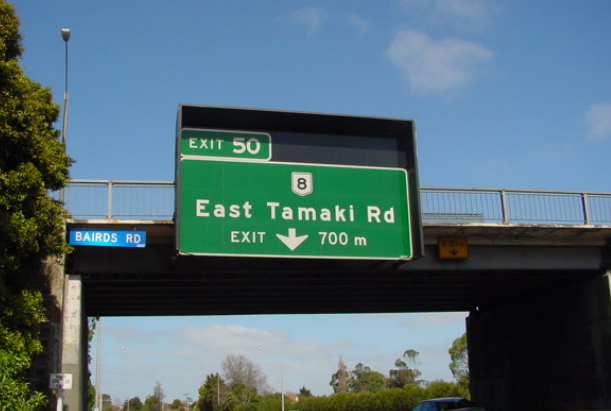 Copyright informationThis publication is copyright © Waka Kotahi NZ Transport Agency. Material in it may be reproduced for personal or in-house use without formal permission or charge, provided suitable acknowledgement is made to this publication and Waka Kotahi as the source. Requests and enquiries about the reproduction of material in this publication for any other purpose should be made to:Manager, Information
Waka Kotahi NZ Transport Agency
Private Bag 6995
Wellington 6141The permission to reproduce material in this publication does not extend to any material for which the copyright is identified as being held by a third party. Authorisation to reproduce material belonging to a third party must be obtained from the copyright holder(s) concerned.Disclaimer Waka Kotahi NZ Transport Agency has endeavoured to ensure material in this document is technically accurate and reflects legal requirements. However, the document does not override governing legislation. Waka Kotahi does not accept liability for any consequences arising from the use of this document. If the user of this document is unsure whether the material is correct, they should refer directly to the relevant legislation and contact Waka Kotahi NZ Transport Agency. More informationWaka Kotahi NZ Transport Agency
Published October 2021If you have further queries, call our contact centre on 0800 699 000 or write to us:Waka Kotahi NZ Transport Agency
Private Bag 6995
Wellington 6141This document is available on the Waka Kotahi NZ Transport Agency’s website at www.nzta.govt.nzThese templates must be used to confirm test results for retroreflective sheeting with Waka Kotahi NZ Transport Agency in accordance with NZTA M25 Specification for retroreflective sheeting.  Waka Kotahi will not accept original detailed client test reports that require Waka Kotahi staff to adjudge test results.Confirmation of Interim Approval and Approved Material status for retroreflective sheeting for use in the manufacture of permanent and temporary traffic signs will be confirmed only after being confirmed in the New Zealand Gazette “Reflectorised Material Approved for Use on Traffic Signs”. Confirmation of Approved Material status for retroreflective sheeting for use in the manufacture of registration plates will be confirmed only after being confirmed in NZTA M25 Listing of approved registration plate sheeting.The completion of the Test Summary Certificates must be according to the requirements specified in Appendix A, NZTA M25 Specification for retroreflective sheeting RECORD OF AMENDMENTSRECORD OF AMENDMENTSRECORD OF AMENDMENTSRECORD OF AMENDMENTSRECORD OF AMENDMENTSPrimary DocumentPrimary DocumentM25 Specification for retroreflective sheetingM25 Specification for retroreflective sheetingM25 Specification for retroreflective sheetingAmendment NumberSubjectSubjectEffective DateUpdated byVersion 0M25:2019 Retroreflective sheeting-Certificate SET M25:2019 Retroreflective sheeting-Certificate SET  April 2019Ron MinnemaVersion 1Introduction:M25:2021 Test summary certificate templatesWithdrawn:M25:2019 Retroreflective sheeting-Certificate SETIntroduction:M25:2021 Test summary certificate templatesWithdrawn:M25:2019 Retroreflective sheeting-Certificate SETOctober 2021Julian Chisnall   Retroreflective sheeting          Test Summary Certificate                         No.:                  AS 1906.1:2017                  Original Factory Sheeting                               Date:   Retroreflective sheeting          Test Summary Certificate                         No.:                  AS 1906.1:2017                  Original Factory Sheeting                               Date:   Retroreflective sheeting          Test Summary Certificate                         No.:                  AS 1906.1:2017                  Original Factory Sheeting                               Date:   Retroreflective sheeting          Test Summary Certificate                         No.:                  AS 1906.1:2017                  Original Factory Sheeting                               Date:   Retroreflective sheeting          Test Summary Certificate                         No.:                  AS 1906.1:2017                  Original Factory Sheeting                               Date:   Retroreflective sheeting          Test Summary Certificate                         No.:                  AS 1906.1:2017                  Original Factory Sheeting                               Date:   Retroreflective sheeting          Test Summary Certificate                         No.:                  AS 1906.1:2017                  Original Factory Sheeting                               Date:   Retroreflective sheeting          Test Summary Certificate                         No.:                  AS 1906.1:2017                  Original Factory Sheeting                               Date:   Retroreflective sheeting          Test Summary Certificate                         No.:                  AS 1906.1:2017                  Original Factory Sheeting                               Date:   Retroreflective sheeting          Test Summary Certificate                         No.:                  AS 1906.1:2017                  Original Factory Sheeting                               Date:   Retroreflective sheeting          Test Summary Certificate                         No.:                  AS 1906.1:2017                  Original Factory Sheeting                               Date:   Retroreflective sheeting          Test Summary Certificate                         No.:                  AS 1906.1:2017                  Original Factory Sheeting                               Date:   Retroreflective sheeting          Test Summary Certificate                         No.:                  AS 1906.1:2017                  Original Factory Sheeting                               Date:   Retroreflective sheeting          Test Summary Certificate                         No.:                  AS 1906.1:2017                  Original Factory Sheeting                               Date:   Retroreflective sheeting          Test Summary Certificate                         No.:                  AS 1906.1:2017                  Original Factory Sheeting                               Date:   Retroreflective sheeting          Test Summary Certificate                         No.:                  AS 1906.1:2017                  Original Factory Sheeting                               Date:   Retroreflective sheeting          Test Summary Certificate                         No.:                  AS 1906.1:2017                  Original Factory Sheeting                               Date:   Retroreflective sheeting          Test Summary Certificate                         No.:                  AS 1906.1:2017                  Original Factory Sheeting                               Date:   Retroreflective sheeting          Test Summary Certificate                         No.:                  AS 1906.1:2017                  Original Factory Sheeting                               Date:   Retroreflective sheeting          Test Summary Certificate                         No.:                  AS 1906.1:2017                  Original Factory Sheeting                               Date:   Retroreflective sheeting          Test Summary Certificate                         No.:                  AS 1906.1:2017                  Original Factory Sheeting                               Date:   Retroreflective sheeting          Test Summary Certificate                         No.:                  AS 1906.1:2017                  Original Factory Sheeting                               Date:   Retroreflective sheeting          Test Summary Certificate                         No.:                  AS 1906.1:2017                  Original Factory Sheeting                               Date:   Retroreflective sheeting          Test Summary Certificate                         No.:                  AS 1906.1:2017                  Original Factory Sheeting                               Date:   Retroreflective sheeting          Test Summary Certificate                         No.:                  AS 1906.1:2017                  Original Factory Sheeting                               Date:   Retroreflective sheeting          Test Summary Certificate                         No.:                  AS 1906.1:2017                  Original Factory Sheeting                               Date:   Retroreflective sheeting          Test Summary Certificate                         No.:                  AS 1906.1:2017                  Original Factory Sheeting                               Date:   Retroreflective sheeting          Test Summary Certificate                         No.:                  AS 1906.1:2017                  Original Factory Sheeting                               Date:Testing Laboratory:Testing Laboratory:Testing Laboratory:Supporting Lab Report Number(s):Supporting Lab Report Number(s):Supporting Lab Report Number(s):Supporting Lab Report Number(s):Supporting Lab Report Number(s):Testing Laboratory:Testing Laboratory:Testing Laboratory: Address:    Address:   Phone:Phone:Sheeting Manufacturer:Sheeting Manufacturer:Sheeting Manufacturer:Sheeting Manufacturer:Sheeting Manufacturer:Sheeting Manufacturer:Including Street Address and CityIncluding Street Address and CityIncluding Street Address and CityIncluding Street Address and CityIncluding Street Address and CityIncluding Street Address and CitySheeting Tested:Sheeting Tested:Sheeting Tested:Sheeting Tested:Sheeting Tested:Sheeting Tested:Brand; Sheeting Series; Colours + #(s)Brand; Sheeting Series; Colours + #(s)Brand; Sheeting Series; Colours + #(s)Brand; Sheeting Series; Colours + #(s)Brand; Sheeting Series; Colours + #(s)Brand; Sheeting Series; Colours + #(s)Retroreflective Class Tested toRetroreflective Class Tested toRetroreflective Class Tested toRetroreflective Class Tested toRetroreflective Class Tested toRetroreflective Class Tested toRetroreflective Class Tested toClass Number; Class Name; Standard Table NoClass Number; Class Name; Standard Table NoClass Number; Class Name; Standard Table NoClass Number; Class Name; Standard Table NoClass Number; Class Name; Standard Table NoClass Number; Class Name; Standard Table NoClass Number; Class Name; Standard Table NoLineClauseClauseClauseClauseDescriptionDescriptionDescriptionDescriptionDescriptionDescriptionDescriptionPass-Uncertain-Not Tested-N/APass-Uncertain-Not Tested-N/APass-Uncertain-Not Tested-N/A12.12.12.12.1Photometric Performance RA Photometric Performance RA Photometric Performance RA Photometric Performance RA Photometric Performance RA Photometric Performance RA Photometric Performance RA 22.2.2(a)(i)2.2.2(a)(i)2.2.2(a)(i)2.2.2(a)(i)Chromaticity - Daylight colour Chromaticity - Daylight colour Chromaticity - Daylight colour Chromaticity - Daylight colour Chromaticity - Daylight colour Chromaticity - Daylight colour Chromaticity - Daylight colour 32.2.2(a)(ii)2.2.2(a)(ii)2.2.2(a)(ii)2.2.2(a)(ii)Chromaticity - Retroreflective ColourChromaticity - Retroreflective ColourChromaticity - Retroreflective ColourChromaticity - Retroreflective ColourChromaticity - Retroreflective ColourChromaticity - Retroreflective ColourChromaticity - Retroreflective Colour42.2.2(b)2.2.2(b)2.2.2(b)2.2.2(b)Luminance Factor - Standard colourLuminance Factor - Standard colourLuminance Factor - Standard colourLuminance Factor - Standard colourLuminance Factor - Standard colourLuminance Factor - Standard colourLuminance Factor - Standard colour52.2.2(b)2.2.2(b)2.2.2(b)2.2.2(b)Luminance Factor - Fluorescent colourLuminance Factor - Fluorescent colourLuminance Factor - Fluorescent colourLuminance Factor - Fluorescent colourLuminance Factor - Fluorescent colourLuminance Factor - Fluorescent colourLuminance Factor - Fluorescent colour62.32.32.32.3Rainfall Performance  (Optional for sign sheeting)Rainfall Performance  (Optional for sign sheeting)Rainfall Performance  (Optional for sign sheeting)Rainfall Performance  (Optional for sign sheeting)Rainfall Performance  (Optional for sign sheeting)Rainfall Performance  (Optional for sign sheeting)Rainfall Performance  (Optional for sign sheeting)72.4.12.4.12.4.12.4.1Tensile strength & ElongationTensile strength & ElongationTensile strength & ElongationTensile strength & ElongationTensile strength & ElongationTensile strength & ElongationTensile strength & Elongation92.4.22.4.22.4.22.4.2Impact TestImpact TestImpact TestImpact TestImpact TestImpact TestImpact Test112.4.32.4.32.4.32.4.3Scratch resistanceScratch resistanceScratch resistanceScratch resistanceScratch resistanceScratch resistanceScratch resistance132.4.52.4.52.4.52.4.5Solvent resistanceSolvent resistanceSolvent resistanceSolvent resistanceSolvent resistanceSolvent resistanceSolvent resistance142.5.12.5.12.5.12.5.1 Application Application Application Application Application Application Application152.5.22.5.22.5.22.5.2Adhesive Bond Adhesive Bond Adhesive Bond Adhesive Bond Adhesive Bond Adhesive Bond Adhesive Bond 162.5.32.5.32.5.32.5.3Protective linerProtective linerProtective linerProtective linerProtective linerProtective linerProtective liner172.112.112.112.11Retroreflective Sheeting IdentificationRetroreflective Sheeting IdentificationRetroreflective Sheeting IdentificationRetroreflective Sheeting IdentificationRetroreflective Sheeting IdentificationRetroreflective Sheeting IdentificationRetroreflective Sheeting IdentificationOUTDOOR WEATHERING ALLUNGA       OUTDOOR WEATHERING ALLUNGA       OUTDOOR WEATHERING ALLUNGA       OUTDOOR WEATHERING ALLUNGA       OUTDOOR WEATHERING ALLUNGA       OUTDOOR WEATHERING ALLUNGA       OUTDOOR WEATHERING ALLUNGA       Approx             Years:     Start DateYears:     Start DateYears:     Start DateOUTDOOR WEATHERING ALLUNGA       OUTDOOR WEATHERING ALLUNGA       OUTDOOR WEATHERING ALLUNGA       OUTDOOR WEATHERING ALLUNGA       OUTDOOR WEATHERING ALLUNGA       OUTDOOR WEATHERING ALLUNGA       OUTDOOR WEATHERING ALLUNGA       MJ/m2 Req’d:   AchievedMJ/m2 Req’d:   AchievedMJ/m2 Req’d:   AchievedMJ/m2 Req’d:   Achieved182.6.2(a)2.6.2(a)2.6.2(a)Test panel removabilityTest panel removabilityTest panel removabilityTest panel removabilityTest panel removabilityTest panel removabilityTest panel removabilityTest panel removability192.6.2(b)2.6.2(b)2.6.2(b)Cracking; crazing; peeling; blistering; delamCracking; crazing; peeling; blistering; delamCracking; crazing; peeling; blistering; delamCracking; crazing; peeling; blistering; delamCracking; crazing; peeling; blistering; delamCracking; crazing; peeling; blistering; delamCracking; crazing; peeling; blistering; delamCracking; crazing; peeling; blistering; delam202.6.2(c)2.6.2(c)2.6.2(c)Shrinking; edge liftingShrinking; edge liftingShrinking; edge liftingShrinking; edge liftingShrinking; edge liftingShrinking; edge liftingShrinking; edge liftingShrinking; edge lifting212.6.2(d)2.6.2(d)2.6.2(d)Edge damage; corrosionEdge damage; corrosionEdge damage; corrosionEdge damage; corrosionEdge damage; corrosionEdge damage; corrosionEdge damage; corrosionEdge damage; corrosion222.6.2(e)2.6.2(e)2.6.2(e)Residual photometric performance RAResidual photometric performance RAResidual photometric performance RAResidual photometric performance RAResidual photometric performance RAResidual photometric performance RAResidual photometric performance RAResidual photometric performance RA232.6.2(f)2.6.2(f)2.6.2(f)Clause 2.2.2(a) Chromaticity: Daylight Clause 2.2.2(a) Chromaticity: Daylight Clause 2.2.2(a) Chromaticity: Daylight Clause 2.2.2(a) Chromaticity: Daylight Clause 2.2.2(a) Chromaticity: Daylight Clause 2.2.2(a) Chromaticity: Daylight Clause 2.2.2(a) Chromaticity: Daylight Clause 2.2.2(a) Chromaticity: Daylight 242.6.2(f)2.6.2(f)2.6.2(f)Clause 2.2.2(a) Chromaticity RetroreflectiveClause 2.2.2(a) Chromaticity RetroreflectiveClause 2.2.2(a) Chromaticity RetroreflectiveClause 2.2.2(a) Chromaticity RetroreflectiveClause 2.2.2(a) Chromaticity RetroreflectiveClause 2.2.2(a) Chromaticity RetroreflectiveClause 2.2.2(a) Chromaticity RetroreflectiveClause 2.2.2(a) Chromaticity Retroreflective252.6.2(f)2.6.2(f)2.6.2(f)Clause 2.2.2(b) Luminance factorClause 2.2.2(b) Luminance factorClause 2.2.2(b) Luminance factorClause 2.2.2(b) Luminance factorClause 2.2.2(b) Luminance factorClause 2.2.2(b) Luminance factorClause 2.2.2(b) Luminance factorClause 2.2.2(b) Luminance factorTested by:Tested by:Tested by:Tested by:Tested by:Tested by:Approved by:Approved by:Approved by:Approved by:Approved by:SignatureSignatureSignatureSignaturePrintPrintPrintPrintTitleTitleTitleTitleRetroreflective sheeting           Test Summary Certificate                           No.:               AS 1906.1:2017                Colour Processed (screen printing ink)                  Date:Retroreflective sheeting           Test Summary Certificate                           No.:               AS 1906.1:2017                Colour Processed (screen printing ink)                  Date:Retroreflective sheeting           Test Summary Certificate                           No.:               AS 1906.1:2017                Colour Processed (screen printing ink)                  Date:Retroreflective sheeting           Test Summary Certificate                           No.:               AS 1906.1:2017                Colour Processed (screen printing ink)                  Date:Retroreflective sheeting           Test Summary Certificate                           No.:               AS 1906.1:2017                Colour Processed (screen printing ink)                  Date:Retroreflective sheeting           Test Summary Certificate                           No.:               AS 1906.1:2017                Colour Processed (screen printing ink)                  Date:Retroreflective sheeting           Test Summary Certificate                           No.:               AS 1906.1:2017                Colour Processed (screen printing ink)                  Date:Retroreflective sheeting           Test Summary Certificate                           No.:               AS 1906.1:2017                Colour Processed (screen printing ink)                  Date:Retroreflective sheeting           Test Summary Certificate                           No.:               AS 1906.1:2017                Colour Processed (screen printing ink)                  Date:Retroreflective sheeting           Test Summary Certificate                           No.:               AS 1906.1:2017                Colour Processed (screen printing ink)                  Date:Retroreflective sheeting           Test Summary Certificate                           No.:               AS 1906.1:2017                Colour Processed (screen printing ink)                  Date:Retroreflective sheeting           Test Summary Certificate                           No.:               AS 1906.1:2017                Colour Processed (screen printing ink)                  Date:Retroreflective sheeting           Test Summary Certificate                           No.:               AS 1906.1:2017                Colour Processed (screen printing ink)                  Date:Retroreflective sheeting           Test Summary Certificate                           No.:               AS 1906.1:2017                Colour Processed (screen printing ink)                  Date:Retroreflective sheeting           Test Summary Certificate                           No.:               AS 1906.1:2017                Colour Processed (screen printing ink)                  Date:Retroreflective sheeting           Test Summary Certificate                           No.:               AS 1906.1:2017                Colour Processed (screen printing ink)                  Date:Retroreflective sheeting           Test Summary Certificate                           No.:               AS 1906.1:2017                Colour Processed (screen printing ink)                  Date:Retroreflective sheeting           Test Summary Certificate                           No.:               AS 1906.1:2017                Colour Processed (screen printing ink)                  Date:Retroreflective sheeting           Test Summary Certificate                           No.:               AS 1906.1:2017                Colour Processed (screen printing ink)                  Date:Retroreflective sheeting           Test Summary Certificate                           No.:               AS 1906.1:2017                Colour Processed (screen printing ink)                  Date:Retroreflective sheeting           Test Summary Certificate                           No.:               AS 1906.1:2017                Colour Processed (screen printing ink)                  Date:Retroreflective sheeting           Test Summary Certificate                           No.:               AS 1906.1:2017                Colour Processed (screen printing ink)                  Date:Retroreflective sheeting           Test Summary Certificate                           No.:               AS 1906.1:2017                Colour Processed (screen printing ink)                  Date:Retroreflective sheeting           Test Summary Certificate                           No.:               AS 1906.1:2017                Colour Processed (screen printing ink)                  Date:Retroreflective sheeting           Test Summary Certificate                           No.:               AS 1906.1:2017                Colour Processed (screen printing ink)                  Date:Retroreflective sheeting           Test Summary Certificate                           No.:               AS 1906.1:2017                Colour Processed (screen printing ink)                  Date:Retroreflective sheeting           Test Summary Certificate                           No.:               AS 1906.1:2017                Colour Processed (screen printing ink)                  Date:Retroreflective sheeting           Test Summary Certificate                           No.:               AS 1906.1:2017                Colour Processed (screen printing ink)                  Date:Testing Laboratory:Testing Laboratory:Testing Laboratory:Supporting Lab Report Number(s):Supporting Lab Report Number(s):Supporting Lab Report Number(s):Supporting Lab Report Number(s):Supporting Lab Report Number(s):Testing Laboratory:Testing Laboratory:Testing Laboratory: Address:    Address:   Phone:   Phone:   Sheeting Manufacturer:Sheeting Manufacturer:Sheeting Manufacturer:Sheeting Manufacturer:Sheeting Manufacturer:Sheeting Manufacturer:Including Street Address and CityIncluding Street Address and CityIncluding Street Address and CityIncluding Street Address and CityIncluding Street Address and CityIncluding Street Address and CitySheeting Tested:Sheeting Tested:Sheeting Tested:Sheeting Tested:Sheeting Tested:Sheeting Tested:Brand; Sheeting Series; Colours + #(s)Brand; Sheeting Series; Colours + #(s)Brand; Sheeting Series; Colours + #(s)Brand; Sheeting Series; Colours + #(s)Brand; Sheeting Series; Colours + #(s)Brand; Sheeting Series; Colours + #(s)Retroreflective Class Tested toRetroreflective Class Tested toRetroreflective Class Tested toRetroreflective Class Tested toRetroreflective Class Tested toRetroreflective Class Tested toRetroreflective Class Tested toClass Number; Class Name; Standard Table NoClass Number; Class Name; Standard Table NoClass Number; Class Name; Standard Table NoClass Number; Class Name; Standard Table NoClass Number; Class Name; Standard Table NoClass Number; Class Name; Standard Table NoClass Number; Class Name; Standard Table NoLineClauseClauseClauseDescriptionDescriptionDescriptionDescriptionDescriptionDescriptionDescriptionDescriptionPass-Uncertain-Not Tested-N/APass-Uncertain-Not Tested-N/APass-Uncertain-Not Tested-N/A22.7.2(a)2.7.2(a)2.7.2(a)2.2.2(a)(i) Chromaticity - Daylight colour 2.2.2(a)(i) Chromaticity - Daylight colour 2.2.2(a)(i) Chromaticity - Daylight colour 2.2.2(a)(i) Chromaticity - Daylight colour 2.2.2(a)(i) Chromaticity - Daylight colour 2.2.2(a)(i) Chromaticity - Daylight colour 2.2.2(a)(i) Chromaticity - Daylight colour 2.2.2(a)(i) Chromaticity - Daylight colour 32.7.2(a)2.7.2(a)2.7.2(a)2.2.2(a)(ii) Chromaticity - Retroreflective Colour2.2.2(a)(ii) Chromaticity - Retroreflective Colour2.2.2(a)(ii) Chromaticity - Retroreflective Colour2.2.2(a)(ii) Chromaticity - Retroreflective Colour2.2.2(a)(ii) Chromaticity - Retroreflective Colour2.2.2(a)(ii) Chromaticity - Retroreflective Colour2.2.2(a)(ii) Chromaticity - Retroreflective Colour2.2.2(a)(ii) Chromaticity - Retroreflective Colour42.7.2(a)2.7.2(a)2.7.2(a)2.2.2(b) Luminance Factor - Standard colour2.2.2(b) Luminance Factor - Standard colour2.2.2(b) Luminance Factor - Standard colour2.2.2(b) Luminance Factor - Standard colour2.2.2(b) Luminance Factor - Standard colour2.2.2(b) Luminance Factor - Standard colour2.2.2(b) Luminance Factor - Standard colour2.2.2(b) Luminance Factor - Standard colour12.7.2(a)(i)2.7.2(a)(i)2.7.2(a)(i)2.1 Photometric Performance RA. (Ink 70%)2.1 Photometric Performance RA. (Ink 70%)2.1 Photometric Performance RA. (Ink 70%)2.1 Photometric Performance RA. (Ink 70%)2.1 Photometric Performance RA. (Ink 70%)2.1 Photometric Performance RA. (Ink 70%)2.1 Photometric Performance RA. (Ink 70%)2.1 Photometric Performance RA. (Ink 70%)6      2.7.2(b)2.7.2(b)2.7.2(b)2.4 Base white sheeting - physical properties 2.4 Base white sheeting - physical properties 2.4 Base white sheeting - physical properties 2.4 Base white sheeting - physical properties 2.4 Base white sheeting - physical properties 2.4 Base white sheeting - physical properties 2.4 Base white sheeting - physical properties 2.4 Base white sheeting - physical properties 6      2.7.2(b)2.7.2(b)2.7.2(b)      (2.4.1; 2.4.2; 2.4.5; plus 2.3 Optional Rainfall Performance)        (2.4.1; 2.4.2; 2.4.5; plus 2.3 Optional Rainfall Performance)        (2.4.1; 2.4.2; 2.4.5; plus 2.3 Optional Rainfall Performance)        (2.4.1; 2.4.2; 2.4.5; plus 2.3 Optional Rainfall Performance)        (2.4.1; 2.4.2; 2.4.5; plus 2.3 Optional Rainfall Performance)        (2.4.1; 2.4.2; 2.4.5; plus 2.3 Optional Rainfall Performance)        (2.4.1; 2.4.2; 2.4.5; plus 2.3 Optional Rainfall Performance)        (2.4.1; 2.4.2; 2.4.5; plus 2.3 Optional Rainfall Performance)  72.7.2(c)2.7.2(c)2.7.2(c)2.4.1 Tensile strength & Elongation (Process colour area)2.4.1 Tensile strength & Elongation (Process colour area)2.4.1 Tensile strength & Elongation (Process colour area)2.4.1 Tensile strength & Elongation (Process colour area)2.4.1 Tensile strength & Elongation (Process colour area)2.4.1 Tensile strength & Elongation (Process colour area)2.4.1 Tensile strength & Elongation (Process colour area)2.4.1 Tensile strength & Elongation (Process colour area)92.7.2(c)2.7.2(c)2.7.2(c)2.4.2 Impact Test (Process colour area)2.4.2 Impact Test (Process colour area)2.4.2 Impact Test (Process colour area)2.4.2 Impact Test (Process colour area)2.4.2 Impact Test (Process colour area)2.4.2 Impact Test (Process colour area)2.4.2 Impact Test (Process colour area)2.4.2 Impact Test (Process colour area)102.7.2(c)2.7.2(c)2.7.2(c)2.4.4 Adhesion cross cut test (Screen print ink)2.4.4 Adhesion cross cut test (Screen print ink)2.4.4 Adhesion cross cut test (Screen print ink)2.4.4 Adhesion cross cut test (Screen print ink)2.4.4 Adhesion cross cut test (Screen print ink)2.4.4 Adhesion cross cut test (Screen print ink)2.4.4 Adhesion cross cut test (Screen print ink)2.4.4 Adhesion cross cut test (Screen print ink)142.5.12.5.12.5.1Application (Confirm base sheeting complies)Application (Confirm base sheeting complies)Application (Confirm base sheeting complies)Application (Confirm base sheeting complies)Application (Confirm base sheeting complies)Application (Confirm base sheeting complies)Application (Confirm base sheeting complies)Application (Confirm base sheeting complies)152.5.22.5.22.5.2Adhesive Bond (Confirm base sheeting complies)Adhesive Bond (Confirm base sheeting complies)Adhesive Bond (Confirm base sheeting complies)Adhesive Bond (Confirm base sheeting complies)Adhesive Bond (Confirm base sheeting complies)Adhesive Bond (Confirm base sheeting complies)Adhesive Bond (Confirm base sheeting complies)Adhesive Bond (Confirm base sheeting complies)162.5.32.5.32.5.3Protective liner (Confirm base sheeting complies)Protective liner (Confirm base sheeting complies)Protective liner (Confirm base sheeting complies)Protective liner (Confirm base sheeting complies)Protective liner (Confirm base sheeting complies)Protective liner (Confirm base sheeting complies)Protective liner (Confirm base sheeting complies)Protective liner (Confirm base sheeting complies)172.112.112.11Sheeting Identification (Confirm base sheeting complies)Sheeting Identification (Confirm base sheeting complies)Sheeting Identification (Confirm base sheeting complies)Sheeting Identification (Confirm base sheeting complies)Sheeting Identification (Confirm base sheeting complies)Sheeting Identification (Confirm base sheeting complies)Sheeting Identification (Confirm base sheeting complies)Sheeting Identification (Confirm base sheeting complies)OUTDOOR WEATHERING ALLUNGA       OUTDOOR WEATHERING ALLUNGA       OUTDOOR WEATHERING ALLUNGA       OUTDOOR WEATHERING ALLUNGA       OUTDOOR WEATHERING ALLUNGA       OUTDOOR WEATHERING ALLUNGA       OUTDOOR WEATHERING ALLUNGA       Approx             Years:     Start DateYears:     Start DateYears:     Start DateOUTDOOR WEATHERING ALLUNGA       OUTDOOR WEATHERING ALLUNGA       OUTDOOR WEATHERING ALLUNGA       OUTDOOR WEATHERING ALLUNGA       OUTDOOR WEATHERING ALLUNGA       OUTDOOR WEATHERING ALLUNGA       OUTDOOR WEATHERING ALLUNGA       MJ/m2 Req’d:   AchievedMJ/m2 Req’d:   AchievedMJ/m2 Req’d:   AchievedMJ/m2 Req’d:   Achieved182.7.2(d)2.7.2(d)2.7.2(d)2.6.2(a) Test panel removability (Base sheeting)2.6.2(a) Test panel removability (Base sheeting)2.6.2(a) Test panel removability (Base sheeting)2.6.2(a) Test panel removability (Base sheeting)2.6.2(a) Test panel removability (Base sheeting)2.6.2(a) Test panel removability (Base sheeting)2.6.2(a) Test panel removability (Base sheeting)2.6.2(a) Test panel removability (Base sheeting)192.7.2(d)2.7.2(d)2.7.2(d)2.6.2(b) Cracking; crazing etc (Base sheeting)2.6.2(b) Cracking; crazing etc (Base sheeting)2.6.2(b) Cracking; crazing etc (Base sheeting)2.6.2(b) Cracking; crazing etc (Base sheeting)2.6.2(b) Cracking; crazing etc (Base sheeting)2.6.2(b) Cracking; crazing etc (Base sheeting)2.6.2(b) Cracking; crazing etc (Base sheeting)2.6.2(b) Cracking; crazing etc (Base sheeting)202.7.2(d)2.7.2(d)2.7.2(d)2.6.2(c) Shrinking; edge lifting (Base sheeting)2.6.2(c) Shrinking; edge lifting (Base sheeting)2.6.2(c) Shrinking; edge lifting (Base sheeting)2.6.2(c) Shrinking; edge lifting (Base sheeting)2.6.2(c) Shrinking; edge lifting (Base sheeting)2.6.2(c) Shrinking; edge lifting (Base sheeting)2.6.2(c) Shrinking; edge lifting (Base sheeting)2.6.2(c) Shrinking; edge lifting (Base sheeting)212.7.2(d)2.7.2(d)2.7.2(d)2.6.2(d) Edge damage; corrosion (Base sheeting)2.6.2(d) Edge damage; corrosion (Base sheeting)2.6.2(d) Edge damage; corrosion (Base sheeting)2.6.2(d) Edge damage; corrosion (Base sheeting)2.6.2(d) Edge damage; corrosion (Base sheeting)2.6.2(d) Edge damage; corrosion (Base sheeting)2.6.2(d) Edge damage; corrosion (Base sheeting)2.6.2(d) Edge damage; corrosion (Base sheeting)262.7.2(d)(i)2.7.2(d)(i)2.7.2(d)(i)Process colour cracking crazing peeling lifting etcProcess colour cracking crazing peeling lifting etcProcess colour cracking crazing peeling lifting etcProcess colour cracking crazing peeling lifting etcProcess colour cracking crazing peeling lifting etcProcess colour cracking crazing peeling lifting etcProcess colour cracking crazing peeling lifting etcProcess colour cracking crazing peeling lifting etc222.7.2(d)2.7.2(d)2.7.2(d)2.6.2(e) Residual photometric performance RA (70%)2.6.2(e) Residual photometric performance RA (70%)2.6.2(e) Residual photometric performance RA (70%)2.6.2(e) Residual photometric performance RA (70%)2.6.2(e) Residual photometric performance RA (70%)2.6.2(e) Residual photometric performance RA (70%)2.6.2(e) Residual photometric performance RA (70%)2.6.2(e) Residual photometric performance RA (70%)232.7.2(d)(ii)2.7.2(d)(ii)2.7.2(d)(ii)2.6.2(f) Clause 2.2.2(a) Chromaticity: Daylight 2.6.2(f) Clause 2.2.2(a) Chromaticity: Daylight 2.6.2(f) Clause 2.2.2(a) Chromaticity: Daylight 2.6.2(f) Clause 2.2.2(a) Chromaticity: Daylight 2.6.2(f) Clause 2.2.2(a) Chromaticity: Daylight 2.6.2(f) Clause 2.2.2(a) Chromaticity: Daylight 2.6.2(f) Clause 2.2.2(a) Chromaticity: Daylight 2.6.2(f) Clause 2.2.2(a) Chromaticity: Daylight 242.7.2(d)(ii)2.7.2(d)(ii)2.7.2(d)(ii)2.6.2(f) Clause 2.2.2(a) Chromaticity: Retroreflective2.6.2(f) Clause 2.2.2(a) Chromaticity: Retroreflective2.6.2(f) Clause 2.2.2(a) Chromaticity: Retroreflective2.6.2(f) Clause 2.2.2(a) Chromaticity: Retroreflective2.6.2(f) Clause 2.2.2(a) Chromaticity: Retroreflective2.6.2(f) Clause 2.2.2(a) Chromaticity: Retroreflective2.6.2(f) Clause 2.2.2(a) Chromaticity: Retroreflective2.6.2(f) Clause 2.2.2(a) Chromaticity: Retroreflective252.7.2(d)(ii)2.7.2(d)(ii)2.7.2(d)(ii)2.6.2(f) Clause 2.2.2(b) Luminance factor2.6.2(f) Clause 2.2.2(b) Luminance factor2.6.2(f) Clause 2.2.2(b) Luminance factor2.6.2(f) Clause 2.2.2(b) Luminance factor2.6.2(f) Clause 2.2.2(b) Luminance factor2.6.2(f) Clause 2.2.2(b) Luminance factor2.6.2(f) Clause 2.2.2(b) Luminance factor2.6.2(f) Clause 2.2.2(b) Luminance factorTested by:Tested by:Tested by:Tested by:Tested by:Approved by:Approved by:Approved by:Approved by:Approved by:SignatureSignatureSignatureSignatureSignaturePrintPrintPrintPrintPrintTitleTitleTitleTitleTitleRetroreflective sheeting           Test Summary Certificate                           No.:               AS 1906.1:2017             Colour processed (Colour Overlay Film  ECF)          Date:Retroreflective sheeting           Test Summary Certificate                           No.:               AS 1906.1:2017             Colour processed (Colour Overlay Film  ECF)          Date:Retroreflective sheeting           Test Summary Certificate                           No.:               AS 1906.1:2017             Colour processed (Colour Overlay Film  ECF)          Date:Retroreflective sheeting           Test Summary Certificate                           No.:               AS 1906.1:2017             Colour processed (Colour Overlay Film  ECF)          Date:Retroreflective sheeting           Test Summary Certificate                           No.:               AS 1906.1:2017             Colour processed (Colour Overlay Film  ECF)          Date:Retroreflective sheeting           Test Summary Certificate                           No.:               AS 1906.1:2017             Colour processed (Colour Overlay Film  ECF)          Date:Retroreflective sheeting           Test Summary Certificate                           No.:               AS 1906.1:2017             Colour processed (Colour Overlay Film  ECF)          Date:Retroreflective sheeting           Test Summary Certificate                           No.:               AS 1906.1:2017             Colour processed (Colour Overlay Film  ECF)          Date:Retroreflective sheeting           Test Summary Certificate                           No.:               AS 1906.1:2017             Colour processed (Colour Overlay Film  ECF)          Date:Retroreflective sheeting           Test Summary Certificate                           No.:               AS 1906.1:2017             Colour processed (Colour Overlay Film  ECF)          Date:Retroreflective sheeting           Test Summary Certificate                           No.:               AS 1906.1:2017             Colour processed (Colour Overlay Film  ECF)          Date:Retroreflective sheeting           Test Summary Certificate                           No.:               AS 1906.1:2017             Colour processed (Colour Overlay Film  ECF)          Date:Retroreflective sheeting           Test Summary Certificate                           No.:               AS 1906.1:2017             Colour processed (Colour Overlay Film  ECF)          Date:Retroreflective sheeting           Test Summary Certificate                           No.:               AS 1906.1:2017             Colour processed (Colour Overlay Film  ECF)          Date:Retroreflective sheeting           Test Summary Certificate                           No.:               AS 1906.1:2017             Colour processed (Colour Overlay Film  ECF)          Date:Retroreflective sheeting           Test Summary Certificate                           No.:               AS 1906.1:2017             Colour processed (Colour Overlay Film  ECF)          Date:Retroreflective sheeting           Test Summary Certificate                           No.:               AS 1906.1:2017             Colour processed (Colour Overlay Film  ECF)          Date:Retroreflective sheeting           Test Summary Certificate                           No.:               AS 1906.1:2017             Colour processed (Colour Overlay Film  ECF)          Date:Retroreflective sheeting           Test Summary Certificate                           No.:               AS 1906.1:2017             Colour processed (Colour Overlay Film  ECF)          Date:Retroreflective sheeting           Test Summary Certificate                           No.:               AS 1906.1:2017             Colour processed (Colour Overlay Film  ECF)          Date:Retroreflective sheeting           Test Summary Certificate                           No.:               AS 1906.1:2017             Colour processed (Colour Overlay Film  ECF)          Date:Retroreflective sheeting           Test Summary Certificate                           No.:               AS 1906.1:2017             Colour processed (Colour Overlay Film  ECF)          Date:Retroreflective sheeting           Test Summary Certificate                           No.:               AS 1906.1:2017             Colour processed (Colour Overlay Film  ECF)          Date:Retroreflective sheeting           Test Summary Certificate                           No.:               AS 1906.1:2017             Colour processed (Colour Overlay Film  ECF)          Date:Retroreflective sheeting           Test Summary Certificate                           No.:               AS 1906.1:2017             Colour processed (Colour Overlay Film  ECF)          Date:Retroreflective sheeting           Test Summary Certificate                           No.:               AS 1906.1:2017             Colour processed (Colour Overlay Film  ECF)          Date:Retroreflective sheeting           Test Summary Certificate                           No.:               AS 1906.1:2017             Colour processed (Colour Overlay Film  ECF)          Date:Retroreflective sheeting           Test Summary Certificate                           No.:               AS 1906.1:2017             Colour processed (Colour Overlay Film  ECF)          Date:Retroreflective sheeting           Test Summary Certificate                           No.:               AS 1906.1:2017             Colour processed (Colour Overlay Film  ECF)          Date:Retroreflective sheeting           Test Summary Certificate                           No.:               AS 1906.1:2017             Colour processed (Colour Overlay Film  ECF)          Date:Testing Laboratory:Testing Laboratory:Testing Laboratory:Supporting Lab Report Number(s):Supporting Lab Report Number(s):Supporting Lab Report Number(s):Supporting Lab Report Number(s):Supporting Lab Report Number(s):Testing Laboratory:Testing Laboratory:Testing Laboratory: Address:    Address:   Phone:   Phone:   Sheeting Manufacturer:Sheeting Manufacturer:Sheeting Manufacturer:Sheeting Manufacturer:Sheeting Manufacturer:Sheeting Manufacturer:Including Street Address and CityIncluding Street Address and CityIncluding Street Address and CityIncluding Street Address and CityIncluding Street Address and CityIncluding Street Address and CitySheeting Tested:Sheeting Tested:Sheeting Tested:Sheeting Tested:Sheeting Tested:Sheeting Tested:Brand; Sheeting Series; Colours + #(s)Brand; Sheeting Series; Colours + #(s)Brand; Sheeting Series; Colours + #(s)Brand; Sheeting Series; Colours + #(s)Brand; Sheeting Series; Colours + #(s)Brand; Sheeting Series; Colours + #(s)Retroreflective Class Tested toRetroreflective Class Tested toRetroreflective Class Tested toRetroreflective Class Tested toRetroreflective Class Tested toRetroreflective Class Tested toRetroreflective Class Tested toClass Number; Class Name; Standard Table NoClass Number; Class Name; Standard Table NoClass Number; Class Name; Standard Table NoClass Number; Class Name; Standard Table NoClass Number; Class Name; Standard Table NoClass Number; Class Name; Standard Table NoClass Number; Class Name; Standard Table NoLineClauseClauseClauseDescriptionDescriptionDescriptionDescriptionDescriptionDescriptionDescriptionDescriptionDescriptionPass-Uncertain-Not Tested-N/APass-Uncertain-Not Tested-N/APass-Uncertain-Not Tested-N/A22.7.2(a)2.7.2(a)2.7.2(a)2.2.2(a)(i) Chromaticity - Daylight colour 2.2.2(a)(i) Chromaticity - Daylight colour 2.2.2(a)(i) Chromaticity - Daylight colour 2.2.2(a)(i) Chromaticity - Daylight colour 2.2.2(a)(i) Chromaticity - Daylight colour 2.2.2(a)(i) Chromaticity - Daylight colour 2.2.2(a)(i) Chromaticity - Daylight colour 2.2.2(a)(i) Chromaticity - Daylight colour 2.2.2(a)(i) Chromaticity - Daylight colour 32.7.2(a)2.7.2(a)2.7.2(a)2.2.2(a)(ii) Chromaticity - Retroreflective Colour2.2.2(a)(ii) Chromaticity - Retroreflective Colour2.2.2(a)(ii) Chromaticity - Retroreflective Colour2.2.2(a)(ii) Chromaticity - Retroreflective Colour2.2.2(a)(ii) Chromaticity - Retroreflective Colour2.2.2(a)(ii) Chromaticity - Retroreflective Colour2.2.2(a)(ii) Chromaticity - Retroreflective Colour2.2.2(a)(ii) Chromaticity - Retroreflective Colour2.2.2(a)(ii) Chromaticity - Retroreflective Colour42.7.2(a)2.7.2(a)2.7.2(a)2.2.2(b) Luminance Factor - Standard colour2.2.2(b) Luminance Factor - Standard colour2.2.2(b) Luminance Factor - Standard colour2.2.2(b) Luminance Factor - Standard colour2.2.2(b) Luminance Factor - Standard colour2.2.2(b) Luminance Factor - Standard colour2.2.2(b) Luminance Factor - Standard colour2.2.2(b) Luminance Factor - Standard colour2.2.2(b) Luminance Factor - Standard colour12.7.2(a)(i)2.7.2(a)(i)2.7.2(a)(i)2.1 Photometric Performance RA. (ECF 90%)2.1 Photometric Performance RA. (ECF 90%)2.1 Photometric Performance RA. (ECF 90%)2.1 Photometric Performance RA. (ECF 90%)2.1 Photometric Performance RA. (ECF 90%)2.1 Photometric Performance RA. (ECF 90%)2.1 Photometric Performance RA. (ECF 90%)2.1 Photometric Performance RA. (ECF 90%)2.1 Photometric Performance RA. (ECF 90%)62.7.2(b)2.7.2(b)2.7.2(b)2.4 Base white sheeting - physical properties      (2.4.1; 2.4.2; 2.4.5; plus 2.3 Optional Rainfall Performance)  2.4 Base white sheeting - physical properties      (2.4.1; 2.4.2; 2.4.5; plus 2.3 Optional Rainfall Performance)  2.4 Base white sheeting - physical properties      (2.4.1; 2.4.2; 2.4.5; plus 2.3 Optional Rainfall Performance)  2.4 Base white sheeting - physical properties      (2.4.1; 2.4.2; 2.4.5; plus 2.3 Optional Rainfall Performance)  2.4 Base white sheeting - physical properties      (2.4.1; 2.4.2; 2.4.5; plus 2.3 Optional Rainfall Performance)  2.4 Base white sheeting - physical properties      (2.4.1; 2.4.2; 2.4.5; plus 2.3 Optional Rainfall Performance)  2.4 Base white sheeting - physical properties      (2.4.1; 2.4.2; 2.4.5; plus 2.3 Optional Rainfall Performance)  2.4 Base white sheeting - physical properties      (2.4.1; 2.4.2; 2.4.5; plus 2.3 Optional Rainfall Performance)  2.4 Base white sheeting - physical properties      (2.4.1; 2.4.2; 2.4.5; plus 2.3 Optional Rainfall Performance)  72.7.2(c)2.7.2(c)2.7.2(c)2.4.1 Tensile strength & Elongation (Process colour area)2.4.1 Tensile strength & Elongation (Process colour area)2.4.1 Tensile strength & Elongation (Process colour area)2.4.1 Tensile strength & Elongation (Process colour area)2.4.1 Tensile strength & Elongation (Process colour area)2.4.1 Tensile strength & Elongation (Process colour area)2.4.1 Tensile strength & Elongation (Process colour area)2.4.1 Tensile strength & Elongation (Process colour area)2.4.1 Tensile strength & Elongation (Process colour area)92.7.2(c)2.7.2(c)2.7.2(c)2.4.2 Impact Test (Process colour area)2.4.2 Impact Test (Process colour area)2.4.2 Impact Test (Process colour area)2.4.2 Impact Test (Process colour area)2.4.2 Impact Test (Process colour area)2.4.2 Impact Test (Process colour area)2.4.2 Impact Test (Process colour area)2.4.2 Impact Test (Process colour area)2.4.2 Impact Test (Process colour area)102.7.2(c)2.7.2(c)2.7.2(c)2.4.3 Scratch resistance (Colour overlay film ECF)2.4.3 Scratch resistance (Colour overlay film ECF)2.4.3 Scratch resistance (Colour overlay film ECF)2.4.3 Scratch resistance (Colour overlay film ECF)2.4.3 Scratch resistance (Colour overlay film ECF)2.4.3 Scratch resistance (Colour overlay film ECF)2.4.3 Scratch resistance (Colour overlay film ECF)2.4.3 Scratch resistance (Colour overlay film ECF)2.4.3 Scratch resistance (Colour overlay film ECF)112.7.2(c)2.7.2(c)2.7.2(c)2.4.5 Solvent resistance (Colour overlay film ECF)2.4.5 Solvent resistance (Colour overlay film ECF)2.4.5 Solvent resistance (Colour overlay film ECF)2.4.5 Solvent resistance (Colour overlay film ECF)2.4.5 Solvent resistance (Colour overlay film ECF)2.4.5 Solvent resistance (Colour overlay film ECF)2.4.5 Solvent resistance (Colour overlay film ECF)2.4.5 Solvent resistance (Colour overlay film ECF)2.4.5 Solvent resistance (Colour overlay film ECF)142.5.12.5.12.5.1Application (Confirm base sheeting complies)Application (Confirm base sheeting complies)Application (Confirm base sheeting complies)Application (Confirm base sheeting complies)Application (Confirm base sheeting complies)Application (Confirm base sheeting complies)Application (Confirm base sheeting complies)Application (Confirm base sheeting complies)Application (Confirm base sheeting complies)152.5.22.5.22.5.2Adhesive Bond (Confirm base sheeting complies)Adhesive Bond (Confirm base sheeting complies)Adhesive Bond (Confirm base sheeting complies)Adhesive Bond (Confirm base sheeting complies)Adhesive Bond (Confirm base sheeting complies)Adhesive Bond (Confirm base sheeting complies)Adhesive Bond (Confirm base sheeting complies)Adhesive Bond (Confirm base sheeting complies)Adhesive Bond (Confirm base sheeting complies)162.5.32.5.32.5.3Protective liner (Confirm base sheeting complies)Protective liner (Confirm base sheeting complies)Protective liner (Confirm base sheeting complies)Protective liner (Confirm base sheeting complies)Protective liner (Confirm base sheeting complies)Protective liner (Confirm base sheeting complies)Protective liner (Confirm base sheeting complies)Protective liner (Confirm base sheeting complies)Protective liner (Confirm base sheeting complies)172.112.112.11Sheeting Identification (Confirm base sheeting complies)Sheeting Identification (Confirm base sheeting complies)Sheeting Identification (Confirm base sheeting complies)Sheeting Identification (Confirm base sheeting complies)Sheeting Identification (Confirm base sheeting complies)Sheeting Identification (Confirm base sheeting complies)Sheeting Identification (Confirm base sheeting complies)Sheeting Identification (Confirm base sheeting complies)Sheeting Identification (Confirm base sheeting complies)OUTDOOR WEATHERING ALLUNGA       OUTDOOR WEATHERING ALLUNGA       OUTDOOR WEATHERING ALLUNGA       OUTDOOR WEATHERING ALLUNGA       OUTDOOR WEATHERING ALLUNGA       OUTDOOR WEATHERING ALLUNGA       OUTDOOR WEATHERING ALLUNGA       Approx             Years:     Start DateYears:     Start DateYears:     Start DateYears:     Start DateOUTDOOR WEATHERING ALLUNGA       OUTDOOR WEATHERING ALLUNGA       OUTDOOR WEATHERING ALLUNGA       OUTDOOR WEATHERING ALLUNGA       OUTDOOR WEATHERING ALLUNGA       OUTDOOR WEATHERING ALLUNGA       OUTDOOR WEATHERING ALLUNGA       MJ/m2 Req’d:   AchievedMJ/m2 Req’d:   AchievedMJ/m2 Req’d:   AchievedMJ/m2 Req’d:   AchievedMJ/m2 Req’d:   Achieved182.7.2(d)2.7.2(d)2.7.2(d)2.6.2(a) Test panel removability (Base sheeting)2.6.2(a) Test panel removability (Base sheeting)2.6.2(a) Test panel removability (Base sheeting)2.6.2(a) Test panel removability (Base sheeting)2.6.2(a) Test panel removability (Base sheeting)2.6.2(a) Test panel removability (Base sheeting)2.6.2(a) Test panel removability (Base sheeting)2.6.2(a) Test panel removability (Base sheeting)2.6.2(a) Test panel removability (Base sheeting)192.7.2(d)2.7.2(d)2.7.2(d)2.6.2(b) Cracking; crazing etc (Base sheeting)2.6.2(b) Cracking; crazing etc (Base sheeting)2.6.2(b) Cracking; crazing etc (Base sheeting)2.6.2(b) Cracking; crazing etc (Base sheeting)2.6.2(b) Cracking; crazing etc (Base sheeting)2.6.2(b) Cracking; crazing etc (Base sheeting)2.6.2(b) Cracking; crazing etc (Base sheeting)2.6.2(b) Cracking; crazing etc (Base sheeting)2.6.2(b) Cracking; crazing etc (Base sheeting)202.7.2(d)2.7.2(d)2.7.2(d)2.6.2(c) Shrinking; edge lifting (Base sheeting)2.6.2(c) Shrinking; edge lifting (Base sheeting)2.6.2(c) Shrinking; edge lifting (Base sheeting)2.6.2(c) Shrinking; edge lifting (Base sheeting)2.6.2(c) Shrinking; edge lifting (Base sheeting)2.6.2(c) Shrinking; edge lifting (Base sheeting)2.6.2(c) Shrinking; edge lifting (Base sheeting)2.6.2(c) Shrinking; edge lifting (Base sheeting)2.6.2(c) Shrinking; edge lifting (Base sheeting)212.7.2(d)2.7.2(d)2.7.2(d)2.6.2(d) Edge damage; corrosion (Base sheeting)2.6.2(d) Edge damage; corrosion (Base sheeting)2.6.2(d) Edge damage; corrosion (Base sheeting)2.6.2(d) Edge damage; corrosion (Base sheeting)2.6.2(d) Edge damage; corrosion (Base sheeting)2.6.2(d) Edge damage; corrosion (Base sheeting)2.6.2(d) Edge damage; corrosion (Base sheeting)2.6.2(d) Edge damage; corrosion (Base sheeting)2.6.2(d) Edge damage; corrosion (Base sheeting)262.7.2(d)(i)2.7.2(d)(i)2.7.2(d)(i)Process colour Cracking crazing etcProcess colour Cracking crazing etcProcess colour Cracking crazing etcProcess colour Cracking crazing etcProcess colour Cracking crazing etcProcess colour Cracking crazing etcProcess colour Cracking crazing etcProcess colour Cracking crazing etcProcess colour Cracking crazing etc222.7.2(d)(ii)2.7.2(d)(ii)2.7.2(d)(ii)2.6.2(e) Residual photometric performance RA (90%)2.6.2(e) Residual photometric performance RA (90%)2.6.2(e) Residual photometric performance RA (90%)2.6.2(e) Residual photometric performance RA (90%)2.6.2(e) Residual photometric performance RA (90%)2.6.2(e) Residual photometric performance RA (90%)2.6.2(e) Residual photometric performance RA (90%)2.6.2(e) Residual photometric performance RA (90%)2.6.2(e) Residual photometric performance RA (90%)232.7.2(d)(ii)2.7.2(d)(ii)2.7.2(d)(ii)2.6.2(f) Clause 2.2.2(a) Chromaticity: Daylight 2.6.2(f) Clause 2.2.2(a) Chromaticity: Daylight 2.6.2(f) Clause 2.2.2(a) Chromaticity: Daylight 2.6.2(f) Clause 2.2.2(a) Chromaticity: Daylight 2.6.2(f) Clause 2.2.2(a) Chromaticity: Daylight 2.6.2(f) Clause 2.2.2(a) Chromaticity: Daylight 2.6.2(f) Clause 2.2.2(a) Chromaticity: Daylight 2.6.2(f) Clause 2.2.2(a) Chromaticity: Daylight 2.6.2(f) Clause 2.2.2(a) Chromaticity: Daylight 242.7.2(d)(ii)2.7.2(d)(ii)2.7.2(d)(ii)2.6.2(f) Clause 2.2.2(a) Chromaticity: Retroreflective2.6.2(f) Clause 2.2.2(a) Chromaticity: Retroreflective2.6.2(f) Clause 2.2.2(a) Chromaticity: Retroreflective2.6.2(f) Clause 2.2.2(a) Chromaticity: Retroreflective2.6.2(f) Clause 2.2.2(a) Chromaticity: Retroreflective2.6.2(f) Clause 2.2.2(a) Chromaticity: Retroreflective2.6.2(f) Clause 2.2.2(a) Chromaticity: Retroreflective2.6.2(f) Clause 2.2.2(a) Chromaticity: Retroreflective2.6.2(f) Clause 2.2.2(a) Chromaticity: Retroreflective252.7.2(d)(ii)2.7.2(d)(ii)2.7.2(d)(ii)2.6.2(f) Clause 2.2.2(b) Luminance factor2.6.2(f) Clause 2.2.2(b) Luminance factor2.6.2(f) Clause 2.2.2(b) Luminance factor2.6.2(f) Clause 2.2.2(b) Luminance factor2.6.2(f) Clause 2.2.2(b) Luminance factor2.6.2(f) Clause 2.2.2(b) Luminance factor2.6.2(f) Clause 2.2.2(b) Luminance factor2.6.2(f) Clause 2.2.2(b) Luminance factor2.6.2(f) Clause 2.2.2(b) Luminance factorTested by:Tested by:Tested by:Tested by:Tested by:Approved by:Approved by:Approved by:Approved by:Approved by:Approved by:SignatureSignatureSignatureSignatureSignaturePrintPrintPrintPrintPrintTitleTitleTitleTitleTitleRetroreflective sheeting           Test Summary Certificate                           No.:               AS 1906.1:2017          Colour Processed (Digital Print Ink & Clear Overlay)    Date:Retroreflective sheeting           Test Summary Certificate                           No.:               AS 1906.1:2017          Colour Processed (Digital Print Ink & Clear Overlay)    Date:Retroreflective sheeting           Test Summary Certificate                           No.:               AS 1906.1:2017          Colour Processed (Digital Print Ink & Clear Overlay)    Date:Retroreflective sheeting           Test Summary Certificate                           No.:               AS 1906.1:2017          Colour Processed (Digital Print Ink & Clear Overlay)    Date:Retroreflective sheeting           Test Summary Certificate                           No.:               AS 1906.1:2017          Colour Processed (Digital Print Ink & Clear Overlay)    Date:Retroreflective sheeting           Test Summary Certificate                           No.:               AS 1906.1:2017          Colour Processed (Digital Print Ink & Clear Overlay)    Date:Retroreflective sheeting           Test Summary Certificate                           No.:               AS 1906.1:2017          Colour Processed (Digital Print Ink & Clear Overlay)    Date:Retroreflective sheeting           Test Summary Certificate                           No.:               AS 1906.1:2017          Colour Processed (Digital Print Ink & Clear Overlay)    Date:Retroreflective sheeting           Test Summary Certificate                           No.:               AS 1906.1:2017          Colour Processed (Digital Print Ink & Clear Overlay)    Date:Retroreflective sheeting           Test Summary Certificate                           No.:               AS 1906.1:2017          Colour Processed (Digital Print Ink & Clear Overlay)    Date:Retroreflective sheeting           Test Summary Certificate                           No.:               AS 1906.1:2017          Colour Processed (Digital Print Ink & Clear Overlay)    Date:Retroreflective sheeting           Test Summary Certificate                           No.:               AS 1906.1:2017          Colour Processed (Digital Print Ink & Clear Overlay)    Date:Retroreflective sheeting           Test Summary Certificate                           No.:               AS 1906.1:2017          Colour Processed (Digital Print Ink & Clear Overlay)    Date:Retroreflective sheeting           Test Summary Certificate                           No.:               AS 1906.1:2017          Colour Processed (Digital Print Ink & Clear Overlay)    Date:Retroreflective sheeting           Test Summary Certificate                           No.:               AS 1906.1:2017          Colour Processed (Digital Print Ink & Clear Overlay)    Date:Retroreflective sheeting           Test Summary Certificate                           No.:               AS 1906.1:2017          Colour Processed (Digital Print Ink & Clear Overlay)    Date:Retroreflective sheeting           Test Summary Certificate                           No.:               AS 1906.1:2017          Colour Processed (Digital Print Ink & Clear Overlay)    Date:Retroreflective sheeting           Test Summary Certificate                           No.:               AS 1906.1:2017          Colour Processed (Digital Print Ink & Clear Overlay)    Date:Retroreflective sheeting           Test Summary Certificate                           No.:               AS 1906.1:2017          Colour Processed (Digital Print Ink & Clear Overlay)    Date:Retroreflective sheeting           Test Summary Certificate                           No.:               AS 1906.1:2017          Colour Processed (Digital Print Ink & Clear Overlay)    Date:Retroreflective sheeting           Test Summary Certificate                           No.:               AS 1906.1:2017          Colour Processed (Digital Print Ink & Clear Overlay)    Date:Retroreflective sheeting           Test Summary Certificate                           No.:               AS 1906.1:2017          Colour Processed (Digital Print Ink & Clear Overlay)    Date:Retroreflective sheeting           Test Summary Certificate                           No.:               AS 1906.1:2017          Colour Processed (Digital Print Ink & Clear Overlay)    Date:Retroreflective sheeting           Test Summary Certificate                           No.:               AS 1906.1:2017          Colour Processed (Digital Print Ink & Clear Overlay)    Date:Retroreflective sheeting           Test Summary Certificate                           No.:               AS 1906.1:2017          Colour Processed (Digital Print Ink & Clear Overlay)    Date:Retroreflective sheeting           Test Summary Certificate                           No.:               AS 1906.1:2017          Colour Processed (Digital Print Ink & Clear Overlay)    Date:Retroreflective sheeting           Test Summary Certificate                           No.:               AS 1906.1:2017          Colour Processed (Digital Print Ink & Clear Overlay)    Date:Retroreflective sheeting           Test Summary Certificate                           No.:               AS 1906.1:2017          Colour Processed (Digital Print Ink & Clear Overlay)    Date:Retroreflective sheeting           Test Summary Certificate                           No.:               AS 1906.1:2017          Colour Processed (Digital Print Ink & Clear Overlay)    Date:Retroreflective sheeting           Test Summary Certificate                           No.:               AS 1906.1:2017          Colour Processed (Digital Print Ink & Clear Overlay)    Date:Testing Laboratory:Testing Laboratory:Testing Laboratory:Supporting Lab Report Number(s):Supporting Lab Report Number(s):Supporting Lab Report Number(s):Supporting Lab Report Number(s):Supporting Lab Report Number(s):Testing Laboratory:Testing Laboratory:Testing Laboratory: Address:    Address:   Phone:   Phone:   Sheeting Manufacturer:Sheeting Manufacturer:Sheeting Manufacturer:Sheeting Manufacturer:Sheeting Manufacturer:Sheeting Manufacturer:Including Street Address and CityIncluding Street Address and CityIncluding Street Address and CityIncluding Street Address and CityIncluding Street Address and CityIncluding Street Address and CitySheeting Tested:Sheeting Tested:Sheeting Tested:Sheeting Tested:Sheeting Tested:Sheeting Tested:Brand; Sheeting Series; Colours + #(s)Brand; Sheeting Series; Colours + #(s)Brand; Sheeting Series; Colours + #(s)Brand; Sheeting Series; Colours + #(s)Brand; Sheeting Series; Colours + #(s)Brand; Sheeting Series; Colours + #(s)Retroreflective Class Tested toRetroreflective Class Tested toRetroreflective Class Tested toRetroreflective Class Tested toRetroreflective Class Tested toRetroreflective Class Tested toRetroreflective Class Tested toClass Number; Class Name; Standard Table NoClass Number; Class Name; Standard Table NoClass Number; Class Name; Standard Table NoClass Number; Class Name; Standard Table NoClass Number; Class Name; Standard Table NoClass Number; Class Name; Standard Table NoClass Number; Class Name; Standard Table NoLineClauseClauseClauseDescriptionDescriptionDescriptionDescriptionDescriptionDescriptionDescriptionDescriptionDescriptionPass-Uncertain-Not Tested-N/APass-Uncertain-Not Tested-N/APass-Uncertain-Not Tested-N/A22.7.2(a)2.7.2(a)2.7.2(a)2.2.2(a)(i) Chromaticity - Daylight colour 2.2.2(a)(i) Chromaticity - Daylight colour 2.2.2(a)(i) Chromaticity - Daylight colour 2.2.2(a)(i) Chromaticity - Daylight colour 2.2.2(a)(i) Chromaticity - Daylight colour 2.2.2(a)(i) Chromaticity - Daylight colour 2.2.2(a)(i) Chromaticity - Daylight colour 2.2.2(a)(i) Chromaticity - Daylight colour 2.2.2(a)(i) Chromaticity - Daylight colour 32.7.2(a)2.7.2(a)2.7.2(a)2.2.2(a)(ii) Chromaticity - Retroreflective Colour2.2.2(a)(ii) Chromaticity - Retroreflective Colour2.2.2(a)(ii) Chromaticity - Retroreflective Colour2.2.2(a)(ii) Chromaticity - Retroreflective Colour2.2.2(a)(ii) Chromaticity - Retroreflective Colour2.2.2(a)(ii) Chromaticity - Retroreflective Colour2.2.2(a)(ii) Chromaticity - Retroreflective Colour2.2.2(a)(ii) Chromaticity - Retroreflective Colour2.2.2(a)(ii) Chromaticity - Retroreflective Colour42.7.2(a)2.7.2(a)2.7.2(a)2.2.2(b) Luminance Factor - Standard colour2.2.2(b) Luminance Factor - Standard colour2.2.2(b) Luminance Factor - Standard colour2.2.2(b) Luminance Factor - Standard colour2.2.2(b) Luminance Factor - Standard colour2.2.2(b) Luminance Factor - Standard colour2.2.2(b) Luminance Factor - Standard colour2.2.2(b) Luminance Factor - Standard colour2.2.2(b) Luminance Factor - Standard colour12.7.2(a)(i)2.7.2(a)(i)2.7.2(a)(i)2.1 Photometric Performance RA. (Ink 70%)2.1 Photometric Performance RA. (Ink 70%)2.1 Photometric Performance RA. (Ink 70%)2.1 Photometric Performance RA. (Ink 70%)2.1 Photometric Performance RA. (Ink 70%)2.1 Photometric Performance RA. (Ink 70%)2.1 Photometric Performance RA. (Ink 70%)2.1 Photometric Performance RA. (Ink 70%)2.1 Photometric Performance RA. (Ink 70%)62.7.2(b)2.7.2(b)2.7.2(b)2.4 Base white sheeting - physical properties      (2.4.1; 2.4.2; 2.4.5; plus 2.3 Optional Rainfall Performance)  2.4 Base white sheeting - physical properties      (2.4.1; 2.4.2; 2.4.5; plus 2.3 Optional Rainfall Performance)  2.4 Base white sheeting - physical properties      (2.4.1; 2.4.2; 2.4.5; plus 2.3 Optional Rainfall Performance)  2.4 Base white sheeting - physical properties      (2.4.1; 2.4.2; 2.4.5; plus 2.3 Optional Rainfall Performance)  2.4 Base white sheeting - physical properties      (2.4.1; 2.4.2; 2.4.5; plus 2.3 Optional Rainfall Performance)  2.4 Base white sheeting - physical properties      (2.4.1; 2.4.2; 2.4.5; plus 2.3 Optional Rainfall Performance)  2.4 Base white sheeting - physical properties      (2.4.1; 2.4.2; 2.4.5; plus 2.3 Optional Rainfall Performance)  2.4 Base white sheeting - physical properties      (2.4.1; 2.4.2; 2.4.5; plus 2.3 Optional Rainfall Performance)  2.4 Base white sheeting - physical properties      (2.4.1; 2.4.2; 2.4.5; plus 2.3 Optional Rainfall Performance)  72.7.2(c)2.7.2(c)2.7.2(c)2.4.1 Tensile strength & Elongation (Colour process area)2.4.1 Tensile strength & Elongation (Colour process area)2.4.1 Tensile strength & Elongation (Colour process area)2.4.1 Tensile strength & Elongation (Colour process area)2.4.1 Tensile strength & Elongation (Colour process area)2.4.1 Tensile strength & Elongation (Colour process area)2.4.1 Tensile strength & Elongation (Colour process area)2.4.1 Tensile strength & Elongation (Colour process area)2.4.1 Tensile strength & Elongation (Colour process area)92.7.2(c)2.7.2(c)2.7.2(c)2.4.2 Impact Test (Colour process area)2.4.2 Impact Test (Colour process area)2.4.2 Impact Test (Colour process area)2.4.2 Impact Test (Colour process area)2.4.2 Impact Test (Colour process area)2.4.2 Impact Test (Colour process area)2.4.2 Impact Test (Colour process area)2.4.2 Impact Test (Colour process area)2.4.2 Impact Test (Colour process area)102.7.2(c)2.7.2(c)2.7.2(c)2.4.3 Scratch resistance (Not req’d for Dew Resistant overlay)2.4.3 Scratch resistance (Not req’d for Dew Resistant overlay)2.4.3 Scratch resistance (Not req’d for Dew Resistant overlay)2.4.3 Scratch resistance (Not req’d for Dew Resistant overlay)2.4.3 Scratch resistance (Not req’d for Dew Resistant overlay)2.4.3 Scratch resistance (Not req’d for Dew Resistant overlay)2.4.3 Scratch resistance (Not req’d for Dew Resistant overlay)2.4.3 Scratch resistance (Not req’d for Dew Resistant overlay)2.4.3 Scratch resistance (Not req’d for Dew Resistant overlay)112.7.2(c)2.7.2(c)2.7.2(c)2.4.5 Solvent resistance (Not req’d for Dew Resistant overlay)2.4.5 Solvent resistance (Not req’d for Dew Resistant overlay)2.4.5 Solvent resistance (Not req’d for Dew Resistant overlay)2.4.5 Solvent resistance (Not req’d for Dew Resistant overlay)2.4.5 Solvent resistance (Not req’d for Dew Resistant overlay)2.4.5 Solvent resistance (Not req’d for Dew Resistant overlay)2.4.5 Solvent resistance (Not req’d for Dew Resistant overlay)2.4.5 Solvent resistance (Not req’d for Dew Resistant overlay)2.4.5 Solvent resistance (Not req’d for Dew Resistant overlay)142.5.12.5.12.5.1Application (Confirm base sheeting complies)Application (Confirm base sheeting complies)Application (Confirm base sheeting complies)Application (Confirm base sheeting complies)Application (Confirm base sheeting complies)Application (Confirm base sheeting complies)Application (Confirm base sheeting complies)Application (Confirm base sheeting complies)Application (Confirm base sheeting complies)152.5.22.5.22.5.2Adhesive Bond (Confirm base sheeting complies)Adhesive Bond (Confirm base sheeting complies)Adhesive Bond (Confirm base sheeting complies)Adhesive Bond (Confirm base sheeting complies)Adhesive Bond (Confirm base sheeting complies)Adhesive Bond (Confirm base sheeting complies)Adhesive Bond (Confirm base sheeting complies)Adhesive Bond (Confirm base sheeting complies)Adhesive Bond (Confirm base sheeting complies)162.5.32.5.32.5.3Protective liner (Confirm base sheeting complies)Protective liner (Confirm base sheeting complies)Protective liner (Confirm base sheeting complies)Protective liner (Confirm base sheeting complies)Protective liner (Confirm base sheeting complies)Protective liner (Confirm base sheeting complies)Protective liner (Confirm base sheeting complies)Protective liner (Confirm base sheeting complies)Protective liner (Confirm base sheeting complies)172.112.112.11Sheeting Identification (Confirm base sheeting complies)Sheeting Identification (Confirm base sheeting complies)Sheeting Identification (Confirm base sheeting complies)Sheeting Identification (Confirm base sheeting complies)Sheeting Identification (Confirm base sheeting complies)Sheeting Identification (Confirm base sheeting complies)Sheeting Identification (Confirm base sheeting complies)Sheeting Identification (Confirm base sheeting complies)Sheeting Identification (Confirm base sheeting complies)OUTDOOR WEATHERING ALLUNGA       OUTDOOR WEATHERING ALLUNGA       OUTDOOR WEATHERING ALLUNGA       OUTDOOR WEATHERING ALLUNGA       OUTDOOR WEATHERING ALLUNGA       OUTDOOR WEATHERING ALLUNGA       OUTDOOR WEATHERING ALLUNGA       Approx             Years:     Start DateYears:     Start DateYears:     Start DateYears:     Start DateOUTDOOR WEATHERING ALLUNGA       OUTDOOR WEATHERING ALLUNGA       OUTDOOR WEATHERING ALLUNGA       OUTDOOR WEATHERING ALLUNGA       OUTDOOR WEATHERING ALLUNGA       OUTDOOR WEATHERING ALLUNGA       OUTDOOR WEATHERING ALLUNGA       MJ/m2 Req’d:   AchievedMJ/m2 Req’d:   AchievedMJ/m2 Req’d:   AchievedMJ/m2 Req’d:   AchievedMJ/m2 Req’d:   Achieved182.7.2(d)2.7.2(d)2.7.2(d)2.6.2(a) Test panel removability (Base sheeting)2.6.2(a) Test panel removability (Base sheeting)2.6.2(a) Test panel removability (Base sheeting)2.6.2(a) Test panel removability (Base sheeting)2.6.2(a) Test panel removability (Base sheeting)2.6.2(a) Test panel removability (Base sheeting)2.6.2(a) Test panel removability (Base sheeting)2.6.2(a) Test panel removability (Base sheeting)2.6.2(a) Test panel removability (Base sheeting)192.7.2(d)2.7.2(d)2.7.2(d)2.6.2(b) Cracking; crazing etc (Base sheeting)2.6.2(b) Cracking; crazing etc (Base sheeting)2.6.2(b) Cracking; crazing etc (Base sheeting)2.6.2(b) Cracking; crazing etc (Base sheeting)2.6.2(b) Cracking; crazing etc (Base sheeting)2.6.2(b) Cracking; crazing etc (Base sheeting)2.6.2(b) Cracking; crazing etc (Base sheeting)2.6.2(b) Cracking; crazing etc (Base sheeting)2.6.2(b) Cracking; crazing etc (Base sheeting)202.7.2(d)2.7.2(d)2.7.2(d)2.6.2(c) Shrinking; edge lifting (Base sheeting)2.6.2(c) Shrinking; edge lifting (Base sheeting)2.6.2(c) Shrinking; edge lifting (Base sheeting)2.6.2(c) Shrinking; edge lifting (Base sheeting)2.6.2(c) Shrinking; edge lifting (Base sheeting)2.6.2(c) Shrinking; edge lifting (Base sheeting)2.6.2(c) Shrinking; edge lifting (Base sheeting)2.6.2(c) Shrinking; edge lifting (Base sheeting)2.6.2(c) Shrinking; edge lifting (Base sheeting)212.7.2(d)2.7.2(d)2.7.2(d)2.6.2(d) Edge damage; corrosion (Base sheeting)2.6.2(d) Edge damage; corrosion (Base sheeting)2.6.2(d) Edge damage; corrosion (Base sheeting)2.6.2(d) Edge damage; corrosion (Base sheeting)2.6.2(d) Edge damage; corrosion (Base sheeting)2.6.2(d) Edge damage; corrosion (Base sheeting)2.6.2(d) Edge damage; corrosion (Base sheeting)2.6.2(d) Edge damage; corrosion (Base sheeting)2.6.2(d) Edge damage; corrosion (Base sheeting)262.7.2(d)(i)2.7.2(d)(i)2.7.2(d)(i)Process colour Cracking crazing etcProcess colour Cracking crazing etcProcess colour Cracking crazing etcProcess colour Cracking crazing etcProcess colour Cracking crazing etcProcess colour Cracking crazing etcProcess colour Cracking crazing etcProcess colour Cracking crazing etcProcess colour Cracking crazing etc222.7.2(d)(ii)2.7.2(d)(ii)2.7.2(d)(ii)2.6.2(e) Residual photometric performance RA (70%)2.6.2(e) Residual photometric performance RA (70%)2.6.2(e) Residual photometric performance RA (70%)2.6.2(e) Residual photometric performance RA (70%)2.6.2(e) Residual photometric performance RA (70%)2.6.2(e) Residual photometric performance RA (70%)2.6.2(e) Residual photometric performance RA (70%)2.6.2(e) Residual photometric performance RA (70%)2.6.2(e) Residual photometric performance RA (70%)232.7.2(d)(ii)2.7.2(d)(ii)2.7.2(d)(ii)2.6.2(f) Clause 2.2.2(a) Chromaticity: Daylight 2.6.2(f) Clause 2.2.2(a) Chromaticity: Daylight 2.6.2(f) Clause 2.2.2(a) Chromaticity: Daylight 2.6.2(f) Clause 2.2.2(a) Chromaticity: Daylight 2.6.2(f) Clause 2.2.2(a) Chromaticity: Daylight 2.6.2(f) Clause 2.2.2(a) Chromaticity: Daylight 2.6.2(f) Clause 2.2.2(a) Chromaticity: Daylight 2.6.2(f) Clause 2.2.2(a) Chromaticity: Daylight 2.6.2(f) Clause 2.2.2(a) Chromaticity: Daylight 242.7.2(d)(ii)2.7.2(d)(ii)2.7.2(d)(ii)2.6.2(f) Clause 2.2.2(a) Chromaticity: Retroreflective2.6.2(f) Clause 2.2.2(a) Chromaticity: Retroreflective2.6.2(f) Clause 2.2.2(a) Chromaticity: Retroreflective2.6.2(f) Clause 2.2.2(a) Chromaticity: Retroreflective2.6.2(f) Clause 2.2.2(a) Chromaticity: Retroreflective2.6.2(f) Clause 2.2.2(a) Chromaticity: Retroreflective2.6.2(f) Clause 2.2.2(a) Chromaticity: Retroreflective2.6.2(f) Clause 2.2.2(a) Chromaticity: Retroreflective2.6.2(f) Clause 2.2.2(a) Chromaticity: Retroreflective252.7.2(d)(ii)2.7.2(d)(ii)2.7.2(d)(ii)2.6.2(f) Clause 2.2.2(b) Luminance factor2.6.2(f) Clause 2.2.2(b) Luminance factor2.6.2(f) Clause 2.2.2(b) Luminance factor2.6.2(f) Clause 2.2.2(b) Luminance factor2.6.2(f) Clause 2.2.2(b) Luminance factor2.6.2(f) Clause 2.2.2(b) Luminance factor2.6.2(f) Clause 2.2.2(b) Luminance factor2.6.2(f) Clause 2.2.2(b) Luminance factor2.6.2(f) Clause 2.2.2(b) Luminance factorTested by:Tested by:Tested by:Tested by:Tested by:Approved by:Approved by:Approved by:Approved by:Approved by:Approved by:SignatureSignatureSignatureSignatureSignaturePrintPrintPrintPrintPrintTitleTitleTitleTitleTitle   Retroreflective sheeting          Test Summary Certificate                          No.:                  AS 1906.1:2017                   Number Plate Factory Sheeting                          Date:   Retroreflective sheeting          Test Summary Certificate                          No.:                  AS 1906.1:2017                   Number Plate Factory Sheeting                          Date:   Retroreflective sheeting          Test Summary Certificate                          No.:                  AS 1906.1:2017                   Number Plate Factory Sheeting                          Date:   Retroreflective sheeting          Test Summary Certificate                          No.:                  AS 1906.1:2017                   Number Plate Factory Sheeting                          Date:   Retroreflective sheeting          Test Summary Certificate                          No.:                  AS 1906.1:2017                   Number Plate Factory Sheeting                          Date:   Retroreflective sheeting          Test Summary Certificate                          No.:                  AS 1906.1:2017                   Number Plate Factory Sheeting                          Date:   Retroreflective sheeting          Test Summary Certificate                          No.:                  AS 1906.1:2017                   Number Plate Factory Sheeting                          Date:   Retroreflective sheeting          Test Summary Certificate                          No.:                  AS 1906.1:2017                   Number Plate Factory Sheeting                          Date:   Retroreflective sheeting          Test Summary Certificate                          No.:                  AS 1906.1:2017                   Number Plate Factory Sheeting                          Date:   Retroreflective sheeting          Test Summary Certificate                          No.:                  AS 1906.1:2017                   Number Plate Factory Sheeting                          Date:   Retroreflective sheeting          Test Summary Certificate                          No.:                  AS 1906.1:2017                   Number Plate Factory Sheeting                          Date:   Retroreflective sheeting          Test Summary Certificate                          No.:                  AS 1906.1:2017                   Number Plate Factory Sheeting                          Date:   Retroreflective sheeting          Test Summary Certificate                          No.:                  AS 1906.1:2017                   Number Plate Factory Sheeting                          Date:   Retroreflective sheeting          Test Summary Certificate                          No.:                  AS 1906.1:2017                   Number Plate Factory Sheeting                          Date:   Retroreflective sheeting          Test Summary Certificate                          No.:                  AS 1906.1:2017                   Number Plate Factory Sheeting                          Date:   Retroreflective sheeting          Test Summary Certificate                          No.:                  AS 1906.1:2017                   Number Plate Factory Sheeting                          Date:   Retroreflective sheeting          Test Summary Certificate                          No.:                  AS 1906.1:2017                   Number Plate Factory Sheeting                          Date:   Retroreflective sheeting          Test Summary Certificate                          No.:                  AS 1906.1:2017                   Number Plate Factory Sheeting                          Date:   Retroreflective sheeting          Test Summary Certificate                          No.:                  AS 1906.1:2017                   Number Plate Factory Sheeting                          Date:   Retroreflective sheeting          Test Summary Certificate                          No.:                  AS 1906.1:2017                   Number Plate Factory Sheeting                          Date:   Retroreflective sheeting          Test Summary Certificate                          No.:                  AS 1906.1:2017                   Number Plate Factory Sheeting                          Date:   Retroreflective sheeting          Test Summary Certificate                          No.:                  AS 1906.1:2017                   Number Plate Factory Sheeting                          Date:   Retroreflective sheeting          Test Summary Certificate                          No.:                  AS 1906.1:2017                   Number Plate Factory Sheeting                          Date:   Retroreflective sheeting          Test Summary Certificate                          No.:                  AS 1906.1:2017                   Number Plate Factory Sheeting                          Date:   Retroreflective sheeting          Test Summary Certificate                          No.:                  AS 1906.1:2017                   Number Plate Factory Sheeting                          Date:   Retroreflective sheeting          Test Summary Certificate                          No.:                  AS 1906.1:2017                   Number Plate Factory Sheeting                          Date:   Retroreflective sheeting          Test Summary Certificate                          No.:                  AS 1906.1:2017                   Number Plate Factory Sheeting                          Date:   Retroreflective sheeting          Test Summary Certificate                          No.:                  AS 1906.1:2017                   Number Plate Factory Sheeting                          Date:Testing Laboratory:Testing Laboratory:Testing Laboratory:Supporting Lab Report Number(s):Supporting Lab Report Number(s):Supporting Lab Report Number(s):Supporting Lab Report Number(s):Supporting Lab Report Number(s):Testing Laboratory:Testing Laboratory:Testing Laboratory: Address:    Address:   Phone:   Phone:   Sheeting Manufacturer:Sheeting Manufacturer:Sheeting Manufacturer:Sheeting Manufacturer:Sheeting Manufacturer:Sheeting Manufacturer:Including Street Address and CityIncluding Street Address and CityIncluding Street Address and CityIncluding Street Address and CityIncluding Street Address and CityIncluding Street Address and CitySheeting Tested:Sheeting Tested:Sheeting Tested:Sheeting Tested:Sheeting Tested:Sheeting Tested:Brand; Sheeting Series; Colour#(s)Brand; Sheeting Series; Colour#(s)Brand; Sheeting Series; Colour#(s)Brand; Sheeting Series; Colour#(s)Brand; Sheeting Series; Colour#(s)Brand; Sheeting Series; Colour#(s)Retroreflective Class Tested toRetroreflective Class Tested toRetroreflective Class Tested toRetroreflective Class Tested toRetroreflective Class Tested toRetroreflective Class Tested toRetroreflective Class Tested toClass Number; Class Name; Standard Table NoClass Number; Class Name; Standard Table NoClass Number; Class Name; Standard Table NoClass Number; Class Name; Standard Table NoClass Number; Class Name; Standard Table NoClass Number; Class Name; Standard Table NoClass Number; Class Name; Standard Table NoLineClauseClauseClauseClauseDescriptionDescriptionDescriptionDescriptionDescriptionDescriptionDescriptionPass-Uncertain-Not Tested-N/APass-Uncertain-Not Tested-N/APass-Uncertain-Not Tested-N/ANP13.1.13.1.13.1.13.1.1Photometric Performance RA Photometric Performance RA Photometric Performance RA Photometric Performance RA Photometric Performance RA Photometric Performance RA Photometric Performance RA NP23.1.23.1.23.1.23.1.2Photometric variation with RotationPhotometric variation with RotationPhotometric variation with RotationPhotometric variation with RotationPhotometric variation with RotationPhotometric variation with RotationPhotometric variation with RotationNP33.2(a)3.2(a)3.2(a)3.2(a)Chromaticity - Daylight colourChromaticity - Daylight colourChromaticity - Daylight colourChromaticity - Daylight colourChromaticity - Daylight colourChromaticity - Daylight colourChromaticity - Daylight colourNP43.2(b)3.2(b)3.2(b)3.2(b)Chromaticity – Retroreflective ColourChromaticity – Retroreflective ColourChromaticity – Retroreflective ColourChromaticity – Retroreflective ColourChromaticity – Retroreflective ColourChromaticity – Retroreflective ColourChromaticity – Retroreflective ColourNP53.23.23.23.2Luminance Factor – Daylight ColourLuminance Factor – Daylight ColourLuminance Factor – Daylight ColourLuminance Factor – Daylight ColourLuminance Factor – Daylight ColourLuminance Factor – Daylight ColourLuminance Factor – Daylight ColourNP63.33.33.33.3Rainfall Performance  (COMPULSORY for NP sheeting)Rainfall Performance  (COMPULSORY for NP sheeting)Rainfall Performance  (COMPULSORY for NP sheeting)Rainfall Performance  (COMPULSORY for NP sheeting)Rainfall Performance  (COMPULSORY for NP sheeting)Rainfall Performance  (COMPULSORY for NP sheeting)Rainfall Performance  (COMPULSORY for NP sheeting)NP73.4.1(a) or (b)3.4.1(a) or (b)3.4.1(a) or (b)3.4.1(a) or (b)Tensile Strength & Elongation Tensile Strength & Elongation Tensile Strength & Elongation Tensile Strength & Elongation Tensile Strength & Elongation Tensile Strength & Elongation Tensile Strength & Elongation NP83.4.23.4.23.4.23.4.2Impact Test Impact Test Impact Test Impact Test Impact Test Impact Test Impact Test NP93.4.33.4.33.4.33.4.3Scrub Abrasion Test  Scrub Abrasion Test  Scrub Abrasion Test  Scrub Abrasion Test  Scrub Abrasion Test  Scrub Abrasion Test  Scrub Abrasion Test  NP103.4.43.4.43.4.43.4.4Solvent resistance  (Photometric RA White Only)Solvent resistance  (Photometric RA White Only)Solvent resistance  (Photometric RA White Only)Solvent resistance  (Photometric RA White Only)Solvent resistance  (Photometric RA White Only)Solvent resistance  (Photometric RA White Only)Solvent resistance  (Photometric RA White Only)NP113.4.43.4.43.4.43.4.4Solvent resistance (Day colour and luminance)Solvent resistance (Day colour and luminance)Solvent resistance (Day colour and luminance)Solvent resistance (Day colour and luminance)Solvent resistance (Day colour and luminance)Solvent resistance (Day colour and luminance)Solvent resistance (Day colour and luminance)NP123.53.53.53.52.5.1  Application2.5.1  Application2.5.1  Application2.5.1  Application2.5.1  Application2.5.1  Application2.5.1  ApplicationNP133.53.53.53.52.5.2  Adhesive Bond (Dry sheeting)2.5.2  Adhesive Bond (Dry sheeting)2.5.2  Adhesive Bond (Dry sheeting)2.5.2  Adhesive Bond (Dry sheeting)2.5.2  Adhesive Bond (Dry sheeting)2.5.2  Adhesive Bond (Dry sheeting)2.5.2  Adhesive Bond (Dry sheeting)NP143.53.53.53.52.5.3  Protective liner2.5.3  Protective liner2.5.3  Protective liner2.5.3  Protective liner2.5.3  Protective liner2.5.3  Protective liner2.5.3  Protective linerOUTDOOR WEATHERING ALLUNGA       OUTDOOR WEATHERING ALLUNGA       OUTDOOR WEATHERING ALLUNGA       OUTDOOR WEATHERING ALLUNGA       OUTDOOR WEATHERING ALLUNGA       OUTDOOR WEATHERING ALLUNGA       OUTDOOR WEATHERING ALLUNGA       Approx             2Years:     Start DateYears:     Start DateYears:     Start DateOUTDOOR WEATHERING ALLUNGA       OUTDOOR WEATHERING ALLUNGA       OUTDOOR WEATHERING ALLUNGA       OUTDOOR WEATHERING ALLUNGA       OUTDOOR WEATHERING ALLUNGA       OUTDOOR WEATHERING ALLUNGA       OUTDOOR WEATHERING ALLUNGA       15,000MJ/m2 Req’d:   AchievedMJ/m2 Req’d:   AchievedMJ/m2 Req’d:   AchievedMJ/m2 Req’d:   AchievedNP183.63.63.62.6.2(a)  Test panel removability2.6.2(a)  Test panel removability2.6.2(a)  Test panel removability2.6.2(a)  Test panel removability2.6.2(a)  Test panel removability2.6.2(a)  Test panel removability2.6.2(a)  Test panel removability2.6.2(a)  Test panel removabilityNP193.63.63.62.6.2(b)  Cracking; crazing; peeling; blistering; delam2.6.2(b)  Cracking; crazing; peeling; blistering; delam2.6.2(b)  Cracking; crazing; peeling; blistering; delam2.6.2(b)  Cracking; crazing; peeling; blistering; delam2.6.2(b)  Cracking; crazing; peeling; blistering; delam2.6.2(b)  Cracking; crazing; peeling; blistering; delam2.6.2(b)  Cracking; crazing; peeling; blistering; delam2.6.2(b)  Cracking; crazing; peeling; blistering; delamNP203.63.63.62.6.2(c)  Shrinking; edge lifting2.6.2(c)  Shrinking; edge lifting2.6.2(c)  Shrinking; edge lifting2.6.2(c)  Shrinking; edge lifting2.6.2(c)  Shrinking; edge lifting2.6.2(c)  Shrinking; edge lifting2.6.2(c)  Shrinking; edge lifting2.6.2(c)  Shrinking; edge liftingNP213.63.63.62.6.2(d)  Edge damage; corrosion2.6.2(d)  Edge damage; corrosion2.6.2(d)  Edge damage; corrosion2.6.2(d)  Edge damage; corrosion2.6.2(d)  Edge damage; corrosion2.6.2(d)  Edge damage; corrosion2.6.2(d)  Edge damage; corrosion2.6.2(d)  Edge damage; corrosionNP223.63.63.6Residual photometric performance RAResidual photometric performance RAResidual photometric performance RAResidual photometric performance RAResidual photometric performance RAResidual photometric performance RAResidual photometric performance RAResidual photometric performance RANP233.63.63.63.2(a) Colourfastness Chromaticity daylight3.2(a) Colourfastness Chromaticity daylight3.2(a) Colourfastness Chromaticity daylight3.2(a) Colourfastness Chromaticity daylight3.2(a) Colourfastness Chromaticity daylight3.2(a) Colourfastness Chromaticity daylight3.2(a) Colourfastness Chromaticity daylight3.2(a) Colourfastness Chromaticity daylightNP243.63.63.63.2(b) Colourfastness Chromaticity Retroflection3.2(b) Colourfastness Chromaticity Retroflection3.2(b) Colourfastness Chromaticity Retroflection3.2(b) Colourfastness Chromaticity Retroflection3.2(b) Colourfastness Chromaticity Retroflection3.2(b) Colourfastness Chromaticity Retroflection3.2(b) Colourfastness Chromaticity Retroflection3.2(b) Colourfastness Chromaticity RetroflectionNP253.63.63.6Luminance factorLuminance factorLuminance factorLuminance factorLuminance factorLuminance factorLuminance factorLuminance factorTested by:Tested by:Tested by:Tested by:Tested by:Approved by:Approved by:Approved by:Approved by:Approved by:SignatureSignatureSignatureSignatureSignaturePrintPrintPrintPrintPrintTitleTitleTitleTitleTitle   Retroreflective sheeting          Test Summary Certificate                          No.:                  AS 1906.1:2017             Number Plate Colour Processed Sheeting               Date:   Retroreflective sheeting          Test Summary Certificate                          No.:                  AS 1906.1:2017             Number Plate Colour Processed Sheeting               Date:   Retroreflective sheeting          Test Summary Certificate                          No.:                  AS 1906.1:2017             Number Plate Colour Processed Sheeting               Date:   Retroreflective sheeting          Test Summary Certificate                          No.:                  AS 1906.1:2017             Number Plate Colour Processed Sheeting               Date:   Retroreflective sheeting          Test Summary Certificate                          No.:                  AS 1906.1:2017             Number Plate Colour Processed Sheeting               Date:   Retroreflective sheeting          Test Summary Certificate                          No.:                  AS 1906.1:2017             Number Plate Colour Processed Sheeting               Date:   Retroreflective sheeting          Test Summary Certificate                          No.:                  AS 1906.1:2017             Number Plate Colour Processed Sheeting               Date:   Retroreflective sheeting          Test Summary Certificate                          No.:                  AS 1906.1:2017             Number Plate Colour Processed Sheeting               Date:   Retroreflective sheeting          Test Summary Certificate                          No.:                  AS 1906.1:2017             Number Plate Colour Processed Sheeting               Date:   Retroreflective sheeting          Test Summary Certificate                          No.:                  AS 1906.1:2017             Number Plate Colour Processed Sheeting               Date:   Retroreflective sheeting          Test Summary Certificate                          No.:                  AS 1906.1:2017             Number Plate Colour Processed Sheeting               Date:   Retroreflective sheeting          Test Summary Certificate                          No.:                  AS 1906.1:2017             Number Plate Colour Processed Sheeting               Date:   Retroreflective sheeting          Test Summary Certificate                          No.:                  AS 1906.1:2017             Number Plate Colour Processed Sheeting               Date:   Retroreflective sheeting          Test Summary Certificate                          No.:                  AS 1906.1:2017             Number Plate Colour Processed Sheeting               Date:   Retroreflective sheeting          Test Summary Certificate                          No.:                  AS 1906.1:2017             Number Plate Colour Processed Sheeting               Date:   Retroreflective sheeting          Test Summary Certificate                          No.:                  AS 1906.1:2017             Number Plate Colour Processed Sheeting               Date:   Retroreflective sheeting          Test Summary Certificate                          No.:                  AS 1906.1:2017             Number Plate Colour Processed Sheeting               Date:   Retroreflective sheeting          Test Summary Certificate                          No.:                  AS 1906.1:2017             Number Plate Colour Processed Sheeting               Date:   Retroreflective sheeting          Test Summary Certificate                          No.:                  AS 1906.1:2017             Number Plate Colour Processed Sheeting               Date:   Retroreflective sheeting          Test Summary Certificate                          No.:                  AS 1906.1:2017             Number Plate Colour Processed Sheeting               Date:   Retroreflective sheeting          Test Summary Certificate                          No.:                  AS 1906.1:2017             Number Plate Colour Processed Sheeting               Date:   Retroreflective sheeting          Test Summary Certificate                          No.:                  AS 1906.1:2017             Number Plate Colour Processed Sheeting               Date:   Retroreflective sheeting          Test Summary Certificate                          No.:                  AS 1906.1:2017             Number Plate Colour Processed Sheeting               Date:   Retroreflective sheeting          Test Summary Certificate                          No.:                  AS 1906.1:2017             Number Plate Colour Processed Sheeting               Date:   Retroreflective sheeting          Test Summary Certificate                          No.:                  AS 1906.1:2017             Number Plate Colour Processed Sheeting               Date:   Retroreflective sheeting          Test Summary Certificate                          No.:                  AS 1906.1:2017             Number Plate Colour Processed Sheeting               Date:   Retroreflective sheeting          Test Summary Certificate                          No.:                  AS 1906.1:2017             Number Plate Colour Processed Sheeting               Date:   Retroreflective sheeting          Test Summary Certificate                          No.:                  AS 1906.1:2017             Number Plate Colour Processed Sheeting               Date:Testing Laboratory:Testing Laboratory:Testing Laboratory:Supporting Lab Report Number(s):Supporting Lab Report Number(s):Supporting Lab Report Number(s):Supporting Lab Report Number(s):Supporting Lab Report Number(s):Testing Laboratory:Testing Laboratory:Testing Laboratory: Address:    Address:   Phone:   Phone:   Sheeting Manufacturer:Sheeting Manufacturer:Sheeting Manufacturer:Sheeting Manufacturer:Sheeting Manufacturer:Sheeting Manufacturer:Including Street Address and CityIncluding Street Address and CityIncluding Street Address and CityIncluding Street Address and CityIncluding Street Address and CityIncluding Street Address and CitySheeting Tested:Sheeting Tested:Sheeting Tested:Sheeting Tested:Sheeting Tested:Sheeting Tested:Brand; Sheeting Series; Colour#(s)Brand; Sheeting Series; Colour#(s)Brand; Sheeting Series; Colour#(s)Brand; Sheeting Series; Colour#(s)Brand; Sheeting Series; Colour#(s)Brand; Sheeting Series; Colour#(s)Retroreflective Class Tested toRetroreflective Class Tested toRetroreflective Class Tested toRetroreflective Class Tested toRetroreflective Class Tested toRetroreflective Class Tested toRetroreflective Class Tested toClass Number; Class Name; Standard Table NoClass Number; Class Name; Standard Table NoClass Number; Class Name; Standard Table NoClass Number; Class Name; Standard Table NoClass Number; Class Name; Standard Table NoClass Number; Class Name; Standard Table NoClass Number; Class Name; Standard Table NoLineClauseClauseClauseClauseDescriptionDescriptionDescriptionDescriptionDescriptionDescriptionDescriptionPass-Uncertain-Not Tested-N/APass-Uncertain-Not Tested-N/APass-Uncertain-Not Tested-N/ANP13.7.2(a)(i)3.7.2(a)(i)3.7.2(a)(i)3.7.2(a)(i)3.1.1 Photometric Performance RA  (Process Ink Colour)3.1.1 Photometric Performance RA  (Process Ink Colour)3.1.1 Photometric Performance RA  (Process Ink Colour)3.1.1 Photometric Performance RA  (Process Ink Colour)3.1.1 Photometric Performance RA  (Process Ink Colour)3.1.1 Photometric Performance RA  (Process Ink Colour)3.1.1 Photometric Performance RA  (Process Ink Colour)NP23.7.2(a)(ii)3.7.2(a)(ii)3.7.2(a)(ii)3.7.2(a)(ii)3.1.1 Photometric Performance RA  (Overlay Film Colour)3.1.1 Photometric Performance RA  (Overlay Film Colour)3.1.1 Photometric Performance RA  (Overlay Film Colour)3.1.1 Photometric Performance RA  (Overlay Film Colour)3.1.1 Photometric Performance RA  (Overlay Film Colour)3.1.1 Photometric Performance RA  (Overlay Film Colour)3.1.1 Photometric Performance RA  (Overlay Film Colour)NP33.7.23.7.23.7.23.7.23.1.2 Photometric variation with Rotation (Base shtg only)3.1.2 Photometric variation with Rotation (Base shtg only)3.1.2 Photometric variation with Rotation (Base shtg only)3.1.2 Photometric variation with Rotation (Base shtg only)3.1.2 Photometric variation with Rotation (Base shtg only)3.1.2 Photometric variation with Rotation (Base shtg only)3.1.2 Photometric variation with Rotation (Base shtg only)NP43.7.2(a)3.7.2(a)3.7.2(a)3.7.2(a)3.2(a) Chromaticity – Daylight Colour 3.2(a) Chromaticity – Daylight Colour 3.2(a) Chromaticity – Daylight Colour 3.2(a) Chromaticity – Daylight Colour 3.2(a) Chromaticity – Daylight Colour 3.2(a) Chromaticity – Daylight Colour 3.2(a) Chromaticity – Daylight Colour NP53.7.2(a)3.7.2(a)3.7.2(a)3.7.2(a)3.2(a) Chromaticity - Retroreflected colour3.2(a) Chromaticity - Retroreflected colour3.2(a) Chromaticity - Retroreflected colour3.2(a) Chromaticity - Retroreflected colour3.2(a) Chromaticity - Retroreflected colour3.2(a) Chromaticity - Retroreflected colour3.2(a) Chromaticity - Retroreflected colourNP63.7.2(a)3.7.2(a)3.7.2(a)3.7.2(a)Luminance Factor – Daylight ColourLuminance Factor – Daylight ColourLuminance Factor – Daylight ColourLuminance Factor – Daylight ColourLuminance Factor – Daylight ColourLuminance Factor – Daylight ColourLuminance Factor – Daylight ColourNP73.7.2(b)3.7.2(b)3.7.2(b)3.7.2(b)2.4.4 Adhesion Cross Cut Test (Process Ink Only)2.4.4 Adhesion Cross Cut Test (Process Ink Only)2.4.4 Adhesion Cross Cut Test (Process Ink Only)2.4.4 Adhesion Cross Cut Test (Process Ink Only)2.4.4 Adhesion Cross Cut Test (Process Ink Only)2.4.4 Adhesion Cross Cut Test (Process Ink Only)2.4.4 Adhesion Cross Cut Test (Process Ink Only)NP93.7.2(c)3.7.2(c)3.7.2(c)3.7.2(c)3.3 Rainfall Performance  (COMPULSORY for NP sheeting)3.3 Rainfall Performance  (COMPULSORY for NP sheeting)3.3 Rainfall Performance  (COMPULSORY for NP sheeting)3.3 Rainfall Performance  (COMPULSORY for NP sheeting)3.3 Rainfall Performance  (COMPULSORY for NP sheeting)3.3 Rainfall Performance  (COMPULSORY for NP sheeting)3.3 Rainfall Performance  (COMPULSORY for NP sheeting)NP113.7.2(c) & (d)3.7.2(c) & (d)3.7.2(c) & (d)3.7.2(c) & (d)3.4.1 Tensile strength & Elong (Base Sheet & colour area)3.4.1 Tensile strength & Elong (Base Sheet & colour area)3.4.1 Tensile strength & Elong (Base Sheet & colour area)3.4.1 Tensile strength & Elong (Base Sheet & colour area)3.4.1 Tensile strength & Elong (Base Sheet & colour area)3.4.1 Tensile strength & Elong (Base Sheet & colour area)3.4.1 Tensile strength & Elong (Base Sheet & colour area)NP133.7.2(c) & (d)3.7.2(c) & (d)3.7.2(c) & (d)3.7.2(c) & (d)3.4.2 Impact Test (Base Sheeting and colour area)3.4.2 Impact Test (Base Sheeting and colour area)3.4.2 Impact Test (Base Sheeting and colour area)3.4.2 Impact Test (Base Sheeting and colour area)3.4.2 Impact Test (Base Sheeting and colour area)3.4.2 Impact Test (Base Sheeting and colour area)3.4.2 Impact Test (Base Sheeting and colour area)NP143.7.2(c) & (d)3.7.2(c) & (d)3.7.2(c) & (d)3.7.2(c) & (d)3.4.3 Scrub Abrasion Test  (Base Sheeting only)3.4.3 Scrub Abrasion Test  (Base Sheeting only)3.4.3 Scrub Abrasion Test  (Base Sheeting only)3.4.3 Scrub Abrasion Test  (Base Sheeting only)3.4.3 Scrub Abrasion Test  (Base Sheeting only)3.4.3 Scrub Abrasion Test  (Base Sheeting only)3.4.3 Scrub Abrasion Test  (Base Sheeting only)NP153.7.2(c) & (d)3.7.2(c) & (d)3.7.2(c) & (d)3.7.2(c) & (d)3.4.4 Solvent resistance  (RA Base White Sheeting only)3.4.4 Solvent resistance  (RA Base White Sheeting only)3.4.4 Solvent resistance  (RA Base White Sheeting only)3.4.4 Solvent resistance  (RA Base White Sheeting only)3.4.4 Solvent resistance  (RA Base White Sheeting only)3.4.4 Solvent resistance  (RA Base White Sheeting only)3.4.4 Solvent resistance  (RA Base White Sheeting only)NP163.7.2(c) & (d)3.7.2(c) & (d)3.7.2(c) & (d)3.7.2(c) & (d)3.4.4 Solvent resistance  (Day colour & Luminance only)3.4.4 Solvent resistance  (Day colour & Luminance only)3.4.4 Solvent resistance  (Day colour & Luminance only)3.4.4 Solvent resistance  (Day colour & Luminance only)3.4.4 Solvent resistance  (Day colour & Luminance only)3.4.4 Solvent resistance  (Day colour & Luminance only)3.4.4 Solvent resistance  (Day colour & Luminance only)OUTDOOR WEATHERING ALLUNGA       OUTDOOR WEATHERING ALLUNGA       OUTDOOR WEATHERING ALLUNGA       OUTDOOR WEATHERING ALLUNGA       OUTDOOR WEATHERING ALLUNGA       OUTDOOR WEATHERING ALLUNGA       OUTDOOR WEATHERING ALLUNGA       Approx             2Years:     Start DateYears:     Start DateYears:     Start DateOUTDOOR WEATHERING ALLUNGA       OUTDOOR WEATHERING ALLUNGA       OUTDOOR WEATHERING ALLUNGA       OUTDOOR WEATHERING ALLUNGA       OUTDOOR WEATHERING ALLUNGA       OUTDOOR WEATHERING ALLUNGA       OUTDOOR WEATHERING ALLUNGA       15,000MJ/m2 Req’d:        AchievedMJ/m2 Req’d:        AchievedMJ/m2 Req’d:        AchievedMJ/m2 Req’d:        AchievedNP183.7.2(e)3.7.2(e)3.7.2(e)3.6/2.6.2(a)  Test panel removability (Base Sheeting)3.6/2.6.2(a)  Test panel removability (Base Sheeting)3.6/2.6.2(a)  Test panel removability (Base Sheeting)3.6/2.6.2(a)  Test panel removability (Base Sheeting)3.6/2.6.2(a)  Test panel removability (Base Sheeting)3.6/2.6.2(a)  Test panel removability (Base Sheeting)3.6/2.6.2(a)  Test panel removability (Base Sheeting)3.6/2.6.2(a)  Test panel removability (Base Sheeting)NP193.7.2(e)3.7.2(e)3.7.2(e)3.6/2.6.2(b)  Crack/craze etc (Base sheeting)3.6/2.6.2(b)  Crack/craze etc (Base sheeting)3.6/2.6.2(b)  Crack/craze etc (Base sheeting)3.6/2.6.2(b)  Crack/craze etc (Base sheeting)3.6/2.6.2(b)  Crack/craze etc (Base sheeting)3.6/2.6.2(b)  Crack/craze etc (Base sheeting)3.6/2.6.2(b)  Crack/craze etc (Base sheeting)3.6/2.6.2(b)  Crack/craze etc (Base sheeting)NP203.7.2(e)3.7.2(e)3.7.2(e)3.6/2.6.2(c)  Shrinking; edge lifting  (Base Sheeting)3.6/2.6.2(c)  Shrinking; edge lifting  (Base Sheeting)3.6/2.6.2(c)  Shrinking; edge lifting  (Base Sheeting)3.6/2.6.2(c)  Shrinking; edge lifting  (Base Sheeting)3.6/2.6.2(c)  Shrinking; edge lifting  (Base Sheeting)3.6/2.6.2(c)  Shrinking; edge lifting  (Base Sheeting)3.6/2.6.2(c)  Shrinking; edge lifting  (Base Sheeting)3.6/2.6.2(c)  Shrinking; edge lifting  (Base Sheeting)NP213.7.2(e)3.7.2(e)3.7.2(e)3.6/2.6.2(d)  Edge damage; corrosion  (Base Sheeting)3.6/2.6.2(d)  Edge damage; corrosion  (Base Sheeting)3.6/2.6.2(d)  Edge damage; corrosion  (Base Sheeting)3.6/2.6.2(d)  Edge damage; corrosion  (Base Sheeting)3.6/2.6.2(d)  Edge damage; corrosion  (Base Sheeting)3.6/2.6.2(d)  Edge damage; corrosion  (Base Sheeting)3.6/2.6.2(d)  Edge damage; corrosion  (Base Sheeting)3.6/2.6.2(d)  Edge damage; corrosion  (Base Sheeting)NP223.7.2(e)(i) 3.7.2(e)(i) 3.7.2(e)(i) Process colour cracking, crazing, peeling, blisteringProcess colour cracking, crazing, peeling, blisteringProcess colour cracking, crazing, peeling, blisteringProcess colour cracking, crazing, peeling, blisteringProcess colour cracking, crazing, peeling, blisteringProcess colour cracking, crazing, peeling, blisteringProcess colour cracking, crazing, peeling, blisteringProcess colour cracking, crazing, peeling, blisteringNP233.7.2(e)(ii)3.7.2(e)(ii)3.7.2(e)(ii)Residual photometric performance RA (to 50%)Residual photometric performance RA (to 50%)Residual photometric performance RA (to 50%)Residual photometric performance RA (to 50%)Residual photometric performance RA (to 50%)Residual photometric performance RA (to 50%)Residual photometric performance RA (to 50%)Residual photometric performance RA (to 50%)NP243.7.2(e)(ii)3.7.2(e)(ii)3.7.2(e)(ii)Colourfastness – Clause 3.2 Chromaticity daylightColourfastness – Clause 3.2 Chromaticity daylightColourfastness – Clause 3.2 Chromaticity daylightColourfastness – Clause 3.2 Chromaticity daylightColourfastness – Clause 3.2 Chromaticity daylightColourfastness – Clause 3.2 Chromaticity daylightColourfastness – Clause 3.2 Chromaticity daylightColourfastness – Clause 3.2 Chromaticity daylightNP253.7.2(e)(ii)3.7.2(e)(ii)3.7.2(e)(ii)Colourfastness – Clause 3.2 Chromaticity retroColourfastness – Clause 3.2 Chromaticity retroColourfastness – Clause 3.2 Chromaticity retroColourfastness – Clause 3.2 Chromaticity retroColourfastness – Clause 3.2 Chromaticity retroColourfastness – Clause 3.2 Chromaticity retroColourfastness – Clause 3.2 Chromaticity retroColourfastness – Clause 3.2 Chromaticity retroNP263.7.2(e)(ii)3.7.2(e)(ii)3.7.2(e)(ii)Luminance factor – Clause 3.2 Luminance factorLuminance factor – Clause 3.2 Luminance factorLuminance factor – Clause 3.2 Luminance factorLuminance factor – Clause 3.2 Luminance factorLuminance factor – Clause 3.2 Luminance factorLuminance factor – Clause 3.2 Luminance factorLuminance factor – Clause 3.2 Luminance factorLuminance factor – Clause 3.2 Luminance factorTested by:Tested by:Tested by:Tested by:Tested by:Approved by:Approved by:Approved by:Approved by:Approved by:SignatureSignatureSignatureSignatureSignaturePrintPrintPrintPrintPrintTitleTitleTitleTitleTitle